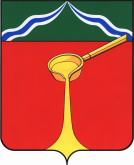 Калужская областьАдминистрация муниципального района«Город Людиново и Людиновский район»П О С Т А Н О В Л Е Н И Еот  « 02 »  ноября  2022 г.				                                                       № 1112В соответствии со статьей 15 Федерального закона Российской Федерации от 06.10.2003 № 131-ФЗ «Об общих принципах организации местного самоуправления в Российской Федерации», постановлением администрации муниципального района «Город Людиново и Людиновский район» от 26.10.2018 № 1547 «Об утверждении Порядка принятия решения о разработке муниципальных программ муниципального района «Город Людиново и Людиновский район», их формирования и реализации и Порядка проведения оценки эффективности реализации муниципальных программ, реализуемых на территории муниципального района «Город Людиново и Людиновский район» администрация муниципального района «Город Людиново и Людиновский район»постановляет:1. Утвердить муниципальную программу «Обеспечение доступным и комфортным жильем населения Людиновского района» (прилагается).	2. Настоящее постановление подлежит опубликованию в установленном законом порядке.3. Контроль за исполнением настоящего постановления возложить на заместителя главы администрации муниципального района Дёмичева С.С.	4. Настоящее постановление вступает в силу с 01.01.2023 г.Глава администрации                                                                                            муниципального района								     Д.С. УдаловПодготовила: М.А. МедведеваСогласовано:Заместитель главы администрации						С.С. ДёмичевЗаместитель главы администрации						Е.В. ФоменкоЗаведующий отделом бухгалтерского учетаи отчетности – главный бухгалтер							И.Б. ИсковаЗаведующий юридическим отделом					           Л.А. КатунцеваНачальник отдела инвестиций и экономического развития							А.С. ПечаткинНачальник отдела организационно-контрольнойи кадровой работы									Э.В. ТитовЗаведующий отделом финансов							М.А. СеменоваПриложениек Постановлениюадминистрации МРот  02 ноября 2022 №  1112МУНИЦИПАЛЬНАЯ ПРОГРАММА«ОБЕСПЕЧЕНИЕ ДОСТУПНЫМ И КОМФОРТНЫМ ЖИЛЬЕМ НАСЕЛЕНИЯ ЛЮДИНОВСКОГОРАЙОНА»ПАСПОРТмуниципальной программы муниципального района «Город Людиново и Людиновский район» «Обеспечение доступным и комфортным жильем населения Людиновского района»1. Общая характеристика сферы реализации муниципальной программыВводнаяВ соответствии с Федеральным законом от 06.10.2003 № 131-ФЗ «Об общих принципах организации местного самоуправления в Российской Федерации» задачи, которые решает данная муниципальная программа, относятся к вопросам местного значения муниципального района «Город Людиново и Людиновский район».Необходимость проведения капитального ремонта общего имущества в МКД, текущего ремонта жилых помещений, находящихся в муниципальной собственности, обусловлена низким качеством жилищных услуг и потенциальной аварийностью жилья, а также высокими эксплуатационными затратами на его содержание.В современных условиях развития социально-экономической и политической системы России выявляется ряд негативных тенденций, характерных в первую очередь для молодого поколения. Такими проблемами являются: общее снижение рождаемости, увеличение числа неполных семей и, как следствие, уменьшение численности коренного населения. Для района, где традиционно большое внимание уделяется вопросам стабилизации демографической ситуации, данная проблема также актуальна. Поэтому главная задача, которую призваны решать органы государственной власти, - создание комплексной системы государственной поддержки молодых семей, в первую очередь через оказание им со стороны государства финансовой субсидиарной помощи в целях приобретения и строительства жилья. 1.1. Основные проблемы в сфере реализации муниципальной программыНесмотря на позитивные результаты в сфере строительства и жилищно-коммунального хозяйства, существует ряд проблемных вопросов.Техническое состояние коммунальной инфраструктуры, характеризующееся высоким уровнем износа, высокой аварийностью, низким коэффициентом полезного действия мощностей и большими потерями энергоносителей, привело к тому, что планово-предупредительный ремонт уступил место аварийно-восстановительным работам, затраты на которые в 2 - 3 раза выше, чем затраты на проведение планово-предупредительного ремонта.1.2. Прогноз развития сферы реализации муниципальнойпрограммыПрогноз развития сферы строительства и жилищно-коммунального хозяйства сформирован с учетом приоритетов, определенных в Стратегии социально-экономического развития Калужской области до 2030 года.Реализация муниципальной программы должна привести к созданию комфортной среды жизнедеятельности для человека, обеспечению населения доступным и качественным жильем.2. Цели, задачи и индикаторы достижения целей и решениязадач муниципальной программыЦели реализации муниципальной программы:- устранение или снижение физического износа конструктивных элементов, внутридомовых систем, оборудования и технических устройств многоквартирных домов;- создание безопасных и комфортных условий проживания граждан в многоквартирных домах;- государственная поддержка молодых семей, признанных в установленном порядке нуждающимися в улучшении жилищных условий;- обеспечение устойчивого сокращения непригодного для проживания жилищного фонда на территории городского поселения «Город Людиново»;- обеспечение жильем проживающих в поселении и нуждающихся в жилых помещениях отдельных категорий граждан.Для достижения целей муниципальной программы необходимо решение следующих задач:- выполнение капитального ремонта общего имущества в многоквартирных домах;- приведение многоквартирных домов Людиновского района в соответствие с санитарно-гигиеническими, экологическими, архитектурно-градостроительными, противопожарными и эксплуатационными требованиями;- обеспечение предоставления молодым семьям социальных выплат на приобретение жилья или строительства индивидуального жилого дома;- создание условий для привлечения молодыми семьями собственных средств, дополнительных финансовых средств кредитных и других организаций, предоставляющих ипотечные жилищные кредиты и займы, для приобретения жилья или строительство индивидуального жилого дома;- переселение граждан из аварийного жилищного фонда;- ликвидация аварийного жилищного фонда;- обеспечение жильем отдельных категорий граждан, состоящих на учете в качестве нуждающихся в жилых помещенияхЭффективность реализации государственной программы будет ежегодно оцениваться на основании следующих целевых индикаторов:3. Обобщенная характеристика основных мероприятиймуниципальной программыДля обеспечения прозрачной и понятной связи влияния основных мероприятий на достижение целей муниципальной программы информация, представленная в данном разделе, дает характеристику основных мероприятий подпрограмм, которые влияют на достижение целей муниципальной программы.3.1. Подпрограмма «Проведение капитального ремонта общегоимущества в МКД, текущего ремонта жилых помещений,находящихся в муниципальной собственности»Мероприятия подпрограммы направлены на реализацию проведения капитального ремонта общего имущества многоквартирных домов.Мероприятия подпрограммы реализуются на основании ежегодно корректируемого перечня многоквартирных домов.Капитальному ремонту не подлежат многоквартирные дома, признанные в установленном порядке аварийными и подлежащими сносу.3.2. Подпрограмма «Обеспечение жильем молодых семейв городском поселении «Город Людиново»Достижение заявленных целей и решение поставленных задач подпрограммы будут осуществляться реализацией мероприятий, направленных на обеспечение мер государственной поддержки молодых семей, нуждающихся в улучшении жилищных условий.Краткая характеристика мероприятий:- решают задачи по предоставлению социальных выплат молодым семьям на приобретение (строительство) жилья;- влияют на увеличение показателей рождаемости, увеличение коэффициента семейности, снижение числа разводов;- предусматривают:- формирование единой информационной базы данных об участниках подпрограммы, утверждение сводного списка молодых семей, изъявивших желание получить социальные выплаты.3.3. Подпрограмма «Переселение граждан из аварийногожилищного фонда на территории городского поселения «Город Людиново»Достижение заявленных целей и решение поставленных задач подпрограммы будут осуществляться реализацией следующих основных мероприятий:выплата собственникам жилых помещений возмещения за изымаемые жилые помещения расселение через приобретение жилых помещений;Снос аварийных жилых домов.Реализация данных мероприятий позволит:- сократить площадь непригодного для проживания жилфонда;- обеспечить граждан, проживающих в аварийном жилфонде, благоустроенным, отвечающим нормативным требованиям жилфондом;- земельные участки, сформированные после сноса аварийных домов, предоставить под новое строительство, что позволит сделать территорию города более благоустроенной и привлекательной.3.4. Подпрограмма «Обеспечение жильем отдельных категорийграждан, состоящих на учете в качестве нуждающихся в жилыхпомещениях на территории Людиновского района»Мероприятия подпрограммы направлены на обеспечение жильем отдельных категорий граждан, состоящих на учете в качестве нуждающихся в жилых помещениях в городском и сельских поселениях Людиновского района.4. Объем финансовых ресурсов, необходимых для реализации муниципальной программы(тыс. руб. в ценах каждого года)5. Подпрограммы муниципальной программы5.1. Подпрограмма «Проведение капитального ремонта общего имущества в МКД, текущего ремонта жилых помещений, находящихся в муниципальной собственности»;5.2. Подпрограмма«Обеспечение жильем молодых семей в городском поселении «Город Людиново»;5.3. Подпрограмма«Переселение граждан из аварийного жилищного фонда на территории городского поселения «Город Людиново»;5.4. Подпрограмма«Обеспечение жильем отдельных категорий граждан, состоящих на учете в качестве нуждающихся в жилых помещениях на территории Людиновского района».5.1. Подпрограмма «Проведение капитального ремонта общего имущества в МКД, текущего ремонта жилых помещений, находящихся в муниципальной собственности»ПАСПОРТподпрограммы «Проведение капитального ремонта общего имущества в МКД, текущего ремонта жилых помещений, находящихся в муниципальной собственности»1. Характеристика сферы реализации подпрограммыВводнаяНеобходимость принятия подпрограммы «Проведение капитального ремонта общего имущества в МКД, текущего ремонта жилых помещений, находящихся в муниципальной собственности» на 2023 - 2028 годы, далее - подпрограмма, обусловлена низким качеством жилищных услуг и потенциальной аварийностью жилья, а также высокими эксплуатационными затратами на его содержание.1.1. Основные проблемы в сфере реализации подпрограммыОсновными проблемами в сфере реализации подпрограммы являются:- сбор взносов на капитальный ремонт с владельцев нежилых, встроенных, офисных помещений, расположенных в МКД. Проблема связана в том числе и с отсутствием информации о собственнике таких помещений;- отсутствие достоверной информации о техническом состоянии МКД;- порядок отбора подрядных организаций для производства работ по капитальному ремонту общего имущества в МКД.1.2. Прогноз развития сферы реализации подпрограммыПовышение комфортности проживания в жилых помещениях жилищного фонда района, соблюдение требований Правил и норм технической эксплуатации жилищного фонда, снижение затрат на текущее содержание и обслуживание жилищного фонда скажутся не только на состоянии собственно жилищного фонда, но и станут заметными факторами влияния на социально-экономическую ситуацию в районе и повышения доверия жителей города к органам власти как на местном уровне, так и на уровне Калужской области и Российской Федерации.2. Цели, задачи и индикаторы достижения целей и решениязадач подпрограммыЦели подпрограммы:Целями подпрограммы являются:- устранение или снижение физического износа конструктивных элементов, внутридомовых систем, оборудования и технических устройств жилых домов;- создание безопасных и комфортных условий проживания граждан в многоквартирных домах жилищного фонда города.Задачи подпрограммы:К числу основных задач подпрограммы относятся:1. Формирование перечня объектов капитального ремонта, расположенных на территории Людиновского района.2. Выполнение капитального ремонта многоквартирных домов по следующим видам работ:- ремонт внутридомовых инженерных систем;- ремонт крыш;- ремонт фасадов; - ремонт отмосток.Задачами разработки и реализации подпрограммы являются:- приведение многоквартирных домов жилищного фонда района в соответствие с санитарно-гигиеническими, экологическими, архитектурно-градостроительными, противопожарными и эксплуатационными требованиями;- увеличение сроков эксплуатации конструктивных элементов, внутридомовых систем, оборудования и технических устройств многоквартирных домов района;- обеспечение безопасности граждан, проживающих в многоквартирных домах;- обеспечение физической сохранности и повышение потребительского качества жилищного фонда района;- повышение эстетической выразительности индивидуальности архитектурно-пространственного облика жилой застройки;- обеспечение психологического комфорта, в том числе пространственной соразмерности жилой среды человеку;- повышение эффективности эксплуатации жилого фонда района.СВЕДЕНИЯоб индикаторах подпрограммы и их значениях3. Обобщенная характеристика основных мероприятий подпрограммы.4. Объем финансирования подпрограммы(тыс. руб. в ценах каждого года)5. Механизм реализации подпрограммыМеханизм реализации подпрограммы основывается на принципах согласования интересов всех участников подпрограммы по поводу проведения ремонта многоквартирных домов жилищного фонда МО.Реализация подпрограммы (выполнение основных подпрограммных мероприятий) осуществляется на основе договоров, контрактов, заключаемых на конкурсной основе между заказчиком с основными исполнителями подпрограммных мероприятий.Подпрограмма составлена с учетом фактического технического состояния многоквартирных домов в порядке приоритета, который определяется актами технического осмотра, дефектными ведомостями, техническими отчетами о диагностических обследованиях отдельных (в т.ч. несущих) конструкций жилых домов.5.2. Подпрограмма «Обеспечение жильем молодых семейв городском поселении «Город Людиново»ПАСПОРТПодпрограммы «Обеспечение жильем молодых семей в городском поселении «Город Людиново»1. Общая характеристика сферы реализации подпрограммыВ настоящее время жилищная проблема остается одной из наиболее острых проблем в Людиновском районе. В особой поддержке по улучшению жилищных условий являются молодые семьи.Неудовлетворительные жилищные условия оказывают отрицательное влияние на репродуктивное поведение молодой семьи, потому что основная доля рождений приходится на первые брачные годы в возрасте до 35 лет. Вынужденное проживание с родителями одного из супругов снижает уровень рождаемости и увеличивает количество разводов среди молодых семей.Как правило, молодые семьи не могут получить доступ на рынок жилья без государственной поддержки. Даже имея достаточный уровень дохода для получения ипотечного жилищного кредита, молодые семьи не могут уплатить первоначальный взнос при получении кредита. Молодые семьи в основном являются приобретателями первого в своей жизни жилья, а значит, не имеют в собственности жилое помещение, которое можно было бы использовать в качестве обеспечения уплаты первоначального взноса при получении ипотечного жилищного кредита или займа. К тому же молодые семьи еще не имеют возможности накопить на эти цели необходимые средства. Однако такая категория населения имеет перспективы роста заработной платы по мере повышения квалификации, и государственная помощь в предоставлении средств на уплату первоначального взноса при получении ипотечных жилищных кредитов или займов будет являться хорошим стимулом дальнейшего профессионального роста.Поддержка в решении жилищной проблемы молодых семей, в том числе с привлечением средств ипотечного жилищного кредита или займа, будет являться для них стимулом дальнейшего профессионального роста, создаст условия для улучшения ситуации в районе.Необходимость обеспечения жильем молодых семей определена задачами, поставленными Президентом Российской Федерации и Правительством Российской Федерации по реализации приоритетного национального проекта «Доступное и комфортное жилье - гражданам России». В настоящее время в районе нет сложившихся устойчивых экономических механизмов поддержки молодых семей с целью обеспечения их жильем.При создании обоснованной системы решения проблемы требуется участие и взаимодействие органов государственной власти всех уровней, органов местного самоуправления, предприятий и организаций, заинтересованных в решении жилищных вопросов своих молодых специалистов, а также прочих организаций, связанных с процессом строительства и приобретения жилья, что в конечном итоге и обуславливает необходимость применения программных методов.Настоящая Подпрограмма предусматривает муниципальную поддержку решения жилищной проблемы молодых семей, нуждающихся в получении жилых помещений. При этом решение демографической проблемы не ставится в качестве прямой цели, а рассматривается как ее дополнительный социальный эффект.2. Цели, задачи и индикаторы (показатели) достижения целей и решения задач муниципальной подпрограммыЦелью подпрограммы является предоставление государственной поддержки в решении жилищной проблемы молодым семьям, признанным в установленном порядке нуждающимися в улучшении жилищных условий. Подпрограмма направлена на реализацию в городском поселении «Город Людиново» одного из направлений приоритетного национального проекта «Доступное и комфортное жилье - гражданам России».Задачи подпрограммы:- предоставления молодым семьям социальных выплат на приобретение жилья или строительства индивидуального жилого дома (далее - социальные выплаты);- создание условий для привлечения молодыми семьями собственных средств, дополнительных финансовых средств кредитных и других организаций, предоставляющих ипотечные жилищные кредиты и займы, для приобретения жилья или строительство индивидуального жилого дома.СВЕДЕНИЯоб индикаторах подпрограммы и их значениях3. Обобщенная характеристика основных мероприятий муниципальной подпрограммыМолодые семьи - участники программы могут привлекать средства банков и других организаций, предоставляющих молодым семьям ипотечные жилищные кредиты и займы на приобретение жилья или строительство индивидуального жилья, собственные средства, используемые для частичной оплаты стоимости приобретаемого жилья или строящегося индивидуального жилья.Успешное выполнение мероприятий подпрограммы позволит в 2023 - 2028 годах:- улучшить жилищные условия молодых семей путем предоставлении социальных выплат на приобретение жилого помещения или создание объекта индивидуального жилищного строительств;- привлечь в жилищную сферу дополнительные финансовые средства банков и других организаций, предоставляющих ипотечные кредиты и займы, а также личные средства граждан;- создать условия для повышения уровня обеспеченности жильем молодых семей за счет привлечения бюджетных, внебюджетных и личных средств граждан;- создать условия для улучшения демографической ситуации, увеличения коэффициента семейности, снижения числа разводов в районе.4.Объем финансовых ресурсов, необходимых для реализации муниципальной подпрограммыОсновными источниками финансирования подпрограммы являются средства федерального, областного и местного бюджетов. Объем финансирования определяется с учетом средств, предусмотренных в соответствующих бюджетах на эти цели.Финансирование мероприятий подпрограммы за счет средств бюджета городского поселения «Город Людиново» будет осуществляться в объемах, утвержденных решением городской Думы на очередной финансовый год и плановый период.(тыс. руб. в ценах каждого года)5. Механизм реализации подпрограммыМеханизм реализации подпрограммы предполагает оказание поддержки молодым семьям - участникам подпрограммы в улучшении жилищных условий путем предоставления им социальных выплат.1. Условием участия в программе и предоставления социальной выплаты является согласие совершеннолетних членов молодой семьи на обработку органами местного самоуправления, органами исполнительной власти субъекта Российской Федерации и федеральными органами исполнительной власти персональных данных о членах молодой семьи.Согласие должно быть оформлено в соответствии со ст. 9 Федерального закона"О персональных данных».Право молодой семьи - участницы подпрограммы на получение социальной выплаты удостоверяется именным документом - свидетельством о праве на получение социальной выплаты на приобретение жилого помещения или строительство индивидуального жилого дома (далее - свидетельство), которое не является ценной бумагой.2. Социальная выплата предоставляется и используется в соответствии с Правилами предоставления молодым семьям социальных выплат на приобретение (строительство) жилья и их использования, утвержденными постановлением Правительства Российской Федерации от 17.12.2010 №1050 (далее - Правила).3. Участницей подпрограммы может быть молодая семья, в том числе неполная молодая семья, состоящая из одного молодого родителя и одного и более детей, местом жительства которой является муниципальное образование «Город Людиново», соответствующая условиям, установленным пунктом 6 Правил.4. Право на получение социальных выплат подтверждается именным документом - свидетельством. Форма свидетельства, срок его действия и порядок выдачи устанавливаются Правилами.5. Заказчик подпрограммы осуществляет:- общее управление программой;- контроль за деятельностью исполнителей основных мероприятий подпрограммы.Заказчик подпрограммы с учетом выделяемых средств на ее реализацию ежегодно уточняет показатели и затраты по основным мероприятиям подпрограммы.Исполнитель подпрограммы осуществляет:- организацию мониторинга и оценки эффективности программных мероприятий;- подготовку отчетов о результатах реализации подпрограммы;- организацию и проведение в средствах массовой информации информационно-разъяснительной работы по вопросам реализации подпрограммы;- готовит предложения по корректировке, приостановлению действия или отмене нормативных правовых актов, в соответствии с которыми реализуется подпрограмма.6. Перечень программных мероприятий подпрограммы«Обеспечение жильем молодых семей в городском поселении «Город Людиново»5.3. Подпрограмма «Переселение граждан из аварийногожилищного фонда на территории городского поселения «Город Людиново»Паспорт Подпрограммы«Переселение граждан из аварийного жилищного фондана территории городского поселения «Город Людиново»1. Характеристика сферы реализации подпрограммыОбеспечение благоустроенным жильем граждан, проживающих в аварийном жилищном фонде остается приоритетной задачей для органов местного самоуправления.Подпрограмма разработана в соответствии с Федеральным законом от 21.07.2007          № 185-ФЗ «О Фонде содействия реформированию жилищно-коммунального хозяйства», Жилищным кодексом Российской Федерации, региональной адресной программой по переселению граждан из аварийного жилищного фонда на территории муниципальных образований Калужской области на 2019 - 2025 годы, утвержденной постановлением Правительства Калужской области от 25.03.2019 N 170.2. Цели, задачи и индикаторы достижения целей и решениязадач подпрограммыЦели, задачи подпрограммы определены в соответствии с Указом Президента Российской Федерации от 07.05.2018 № 204 «О национальных целях и стратегических задачах развития Российской Федерации на период до 2024 года», государственной программой Российской Федерации «Обеспечение доступным и комфортным жильем и коммунальными услугами граждан Российской Федерации», утвержденной постановлением Правительства Российской Федерации от 30.12.2017 № 1710 «Об утверждении государственной программы Российской Федерации «Обеспечение доступным и комфортным жильем и коммунальными услугами граждан Российской Федерации».Цель подпрограммы - обеспечение устойчивого сокращения непригодного для проживания жилищного фонда на территории городского поселения «Город Людиново».Задачами подпрограммы являются:- переселение граждан из аварийного жилищного фонда;- ликвидация аварийного жилищного фонда.Сведенияоб индикаторах подпрограммы и их значениях3. Обобщенная характеристика основных мероприятий муниципальной подпрограммыСрок реализации программы по переселению граждан из аварийного жилищного фонда на территории муниципальных образований Калужской области – с 1 января 2023 года до 1 сентября 2025 года.Реализация Программы проводится в четыре этапа.Муниципальное образование городское поселение «Город Людиново» является участником четвертого этапа Программы – с 1 января 2022 года по 31 декабря 2023 года.Обеспечение жилищных прав нанимателей жилых помещений по договорам социального найма при изъятии жилого помещения осуществляется в соответствии со статьями 86, частями 2 и 3 статьи 88 Жилищного кодекса Российской Федерации.Выплата собственникам жилых помещений возмещения за изымаемые жилые помещения осуществляется в соответствии со статьей 32 Жилищного кодекса Российской Федерации.4. Объем финансовых ресурсов, необходимых для реализации муниципальной подпрограммыФинансовое обеспечение подпрограммы осуществляется за счет средств Фонда содействия реформированию жилищно-коммунального хозяйства, долевого финансирования за счет средств областного бюджета, средств местного бюджета.(тыс. руб.)5.4. Подпрограмма «Обеспечение жильем отдельных категорий граждан, состоящих на учете в качестве нуждающихся в жилых помещениях на территории Людиновского района»ПАСПОРТподпрограммы «Обеспечение жильем отдельных категорий граждан, состоящих на учете в качестве нуждающихся в жилых помещениях на территории Людиновского района»1. Характеристика сферы реализации подпрограммыМуниципальная программа позволит улучшить жилищные условия отдельных категорий граждан состоящих на учете в качестве нуждающихся в жилых помещениях и проживающих в городском или сельском поселении Людиновского района.2. Цели, задачи и индикаторы достижения целей и решениязадач подпрограммыЦелью подпрограммы является обеспечение жильем проживающих в городском и сельских поселениях Людиновского района и нуждающихся в жилых помещениях отдельных категорий граждан.Задачи подпрограммы:- обеспечение жильем отдельных категорий граждан, состоящих на учете в качестве нуждающихся в жилых помещениях.СВЕДЕНИЯоб индикаторах подпрограммы и их значенияхОбъем финансирования подпрограммыОсновными источниками финансирования подпрограммы являются средства бюджета района, бюджета городского и сельских поселений. Объем финансирования определяется с учетом средств, предусмотренных в соответствующих бюджетах на эти цели.(тыс. руб. в ценах каждого года)4. Перечень программных мероприятий подпрограммы«Обеспечение жильем отдельных категорий граждан, состоящих на учете в качестве нуждающихся в жилых помещениях на территории Людиновского района»Об утверждении муниципальной программы «Обеспечение доступным и комфортным жильем населения Людиновского района»1.Ответственный исполнительОтдел по управлению жилищным фондом и работе с населением администрации муниципального района «Город Людиново и Людиновский район»Отдел по управлению жилищным фондом и работе с населением администрации муниципального района «Город Людиново и Людиновский район»Отдел по управлению жилищным фондом и работе с населением администрации муниципального района «Город Людиново и Людиновский район»Отдел по управлению жилищным фондом и работе с населением администрации муниципального района «Город Людиново и Людиновский район»Отдел по управлению жилищным фондом и работе с населением администрации муниципального района «Город Людиново и Людиновский район»Отдел по управлению жилищным фондом и работе с населением администрации муниципального района «Город Людиново и Людиновский район»Отдел по управлению жилищным фондом и работе с населением администрации муниципального района «Город Людиново и Людиновский район»Отдел по управлению жилищным фондом и работе с населением администрации муниципального района «Город Людиново и Людиновский район»2.Участники муниципальной программы  Администрации сельских поселений; управляющие компании, министерство строительства и жилищно-коммунального хозяйства Калужской областиАдминистрации сельских поселений; управляющие компании, министерство строительства и жилищно-коммунального хозяйства Калужской областиАдминистрации сельских поселений; управляющие компании, министерство строительства и жилищно-коммунального хозяйства Калужской областиАдминистрации сельских поселений; управляющие компании, министерство строительства и жилищно-коммунального хозяйства Калужской областиАдминистрации сельских поселений; управляющие компании, министерство строительства и жилищно-коммунального хозяйства Калужской областиАдминистрации сельских поселений; управляющие компании, министерство строительства и жилищно-коммунального хозяйства Калужской областиАдминистрации сельских поселений; управляющие компании, министерство строительства и жилищно-коммунального хозяйства Калужской областиАдминистрации сельских поселений; управляющие компании, министерство строительства и жилищно-коммунального хозяйства Калужской области3.Цели муниципальной программы- устранение или снижение физического износа конструктивных элементов, внутридомовых систем, оборудования и технических устройств многоквартирных домов;- создание безопасных и комфортных условий проживания граждан в многоквартирных домах;- государственная поддержка молодых семей, признанных в установленном порядке нуждающимися в улучшении жилищных условий;- обеспечение устойчивого сокращения непригодного для проживания жилищного фонда на территории городского поселения «Город Людиново»;- обеспечение жильем проживающих в поселении и нуждающихся в жилых помещениях отдельных категорий граждан- устранение или снижение физического износа конструктивных элементов, внутридомовых систем, оборудования и технических устройств многоквартирных домов;- создание безопасных и комфортных условий проживания граждан в многоквартирных домах;- государственная поддержка молодых семей, признанных в установленном порядке нуждающимися в улучшении жилищных условий;- обеспечение устойчивого сокращения непригодного для проживания жилищного фонда на территории городского поселения «Город Людиново»;- обеспечение жильем проживающих в поселении и нуждающихся в жилых помещениях отдельных категорий граждан- устранение или снижение физического износа конструктивных элементов, внутридомовых систем, оборудования и технических устройств многоквартирных домов;- создание безопасных и комфортных условий проживания граждан в многоквартирных домах;- государственная поддержка молодых семей, признанных в установленном порядке нуждающимися в улучшении жилищных условий;- обеспечение устойчивого сокращения непригодного для проживания жилищного фонда на территории городского поселения «Город Людиново»;- обеспечение жильем проживающих в поселении и нуждающихся в жилых помещениях отдельных категорий граждан- устранение или снижение физического износа конструктивных элементов, внутридомовых систем, оборудования и технических устройств многоквартирных домов;- создание безопасных и комфортных условий проживания граждан в многоквартирных домах;- государственная поддержка молодых семей, признанных в установленном порядке нуждающимися в улучшении жилищных условий;- обеспечение устойчивого сокращения непригодного для проживания жилищного фонда на территории городского поселения «Город Людиново»;- обеспечение жильем проживающих в поселении и нуждающихся в жилых помещениях отдельных категорий граждан- устранение или снижение физического износа конструктивных элементов, внутридомовых систем, оборудования и технических устройств многоквартирных домов;- создание безопасных и комфортных условий проживания граждан в многоквартирных домах;- государственная поддержка молодых семей, признанных в установленном порядке нуждающимися в улучшении жилищных условий;- обеспечение устойчивого сокращения непригодного для проживания жилищного фонда на территории городского поселения «Город Людиново»;- обеспечение жильем проживающих в поселении и нуждающихся в жилых помещениях отдельных категорий граждан- устранение или снижение физического износа конструктивных элементов, внутридомовых систем, оборудования и технических устройств многоквартирных домов;- создание безопасных и комфортных условий проживания граждан в многоквартирных домах;- государственная поддержка молодых семей, признанных в установленном порядке нуждающимися в улучшении жилищных условий;- обеспечение устойчивого сокращения непригодного для проживания жилищного фонда на территории городского поселения «Город Людиново»;- обеспечение жильем проживающих в поселении и нуждающихся в жилых помещениях отдельных категорий граждан- устранение или снижение физического износа конструктивных элементов, внутридомовых систем, оборудования и технических устройств многоквартирных домов;- создание безопасных и комфортных условий проживания граждан в многоквартирных домах;- государственная поддержка молодых семей, признанных в установленном порядке нуждающимися в улучшении жилищных условий;- обеспечение устойчивого сокращения непригодного для проживания жилищного фонда на территории городского поселения «Город Людиново»;- обеспечение жильем проживающих в поселении и нуждающихся в жилых помещениях отдельных категорий граждан- устранение или снижение физического износа конструктивных элементов, внутридомовых систем, оборудования и технических устройств многоквартирных домов;- создание безопасных и комфортных условий проживания граждан в многоквартирных домах;- государственная поддержка молодых семей, признанных в установленном порядке нуждающимися в улучшении жилищных условий;- обеспечение устойчивого сокращения непригодного для проживания жилищного фонда на территории городского поселения «Город Людиново»;- обеспечение жильем проживающих в поселении и нуждающихся в жилых помещениях отдельных категорий граждан4.Задачи муниципальной программы- выполнение капитального ремонта общего имущества в многоквартирных домах;- приведение многоквартирных домов Людиновского района в соответствие с санитарно-гигиеническими, экологическими, архитектурно-градостроительными, противопожарными и эксплуатационными требованиями;- обеспечение предоставления молодым семьям социальных выплат на приобретение жилья или строительства индивидуального жилого дома;- создание условий для привлечения молодыми семьями собственных средств, дополнительных финансовых средств кредитных и других организаций, предоставляющих ипотечные жилищные кредиты и займы, для приобретения жилья или строительство индивидуального жилого дома;- переселение граждан из аварийного жилищного фонда;- ликвидация аварийного жилищного фонда;- обеспечение жильем отдельных категорий граждан, состоящих на учете в качестве нуждающихся в жилых помещениях- выполнение капитального ремонта общего имущества в многоквартирных домах;- приведение многоквартирных домов Людиновского района в соответствие с санитарно-гигиеническими, экологическими, архитектурно-градостроительными, противопожарными и эксплуатационными требованиями;- обеспечение предоставления молодым семьям социальных выплат на приобретение жилья или строительства индивидуального жилого дома;- создание условий для привлечения молодыми семьями собственных средств, дополнительных финансовых средств кредитных и других организаций, предоставляющих ипотечные жилищные кредиты и займы, для приобретения жилья или строительство индивидуального жилого дома;- переселение граждан из аварийного жилищного фонда;- ликвидация аварийного жилищного фонда;- обеспечение жильем отдельных категорий граждан, состоящих на учете в качестве нуждающихся в жилых помещениях- выполнение капитального ремонта общего имущества в многоквартирных домах;- приведение многоквартирных домов Людиновского района в соответствие с санитарно-гигиеническими, экологическими, архитектурно-градостроительными, противопожарными и эксплуатационными требованиями;- обеспечение предоставления молодым семьям социальных выплат на приобретение жилья или строительства индивидуального жилого дома;- создание условий для привлечения молодыми семьями собственных средств, дополнительных финансовых средств кредитных и других организаций, предоставляющих ипотечные жилищные кредиты и займы, для приобретения жилья или строительство индивидуального жилого дома;- переселение граждан из аварийного жилищного фонда;- ликвидация аварийного жилищного фонда;- обеспечение жильем отдельных категорий граждан, состоящих на учете в качестве нуждающихся в жилых помещениях- выполнение капитального ремонта общего имущества в многоквартирных домах;- приведение многоквартирных домов Людиновского района в соответствие с санитарно-гигиеническими, экологическими, архитектурно-градостроительными, противопожарными и эксплуатационными требованиями;- обеспечение предоставления молодым семьям социальных выплат на приобретение жилья или строительства индивидуального жилого дома;- создание условий для привлечения молодыми семьями собственных средств, дополнительных финансовых средств кредитных и других организаций, предоставляющих ипотечные жилищные кредиты и займы, для приобретения жилья или строительство индивидуального жилого дома;- переселение граждан из аварийного жилищного фонда;- ликвидация аварийного жилищного фонда;- обеспечение жильем отдельных категорий граждан, состоящих на учете в качестве нуждающихся в жилых помещениях- выполнение капитального ремонта общего имущества в многоквартирных домах;- приведение многоквартирных домов Людиновского района в соответствие с санитарно-гигиеническими, экологическими, архитектурно-градостроительными, противопожарными и эксплуатационными требованиями;- обеспечение предоставления молодым семьям социальных выплат на приобретение жилья или строительства индивидуального жилого дома;- создание условий для привлечения молодыми семьями собственных средств, дополнительных финансовых средств кредитных и других организаций, предоставляющих ипотечные жилищные кредиты и займы, для приобретения жилья или строительство индивидуального жилого дома;- переселение граждан из аварийного жилищного фонда;- ликвидация аварийного жилищного фонда;- обеспечение жильем отдельных категорий граждан, состоящих на учете в качестве нуждающихся в жилых помещениях- выполнение капитального ремонта общего имущества в многоквартирных домах;- приведение многоквартирных домов Людиновского района в соответствие с санитарно-гигиеническими, экологическими, архитектурно-градостроительными, противопожарными и эксплуатационными требованиями;- обеспечение предоставления молодым семьям социальных выплат на приобретение жилья или строительства индивидуального жилого дома;- создание условий для привлечения молодыми семьями собственных средств, дополнительных финансовых средств кредитных и других организаций, предоставляющих ипотечные жилищные кредиты и займы, для приобретения жилья или строительство индивидуального жилого дома;- переселение граждан из аварийного жилищного фонда;- ликвидация аварийного жилищного фонда;- обеспечение жильем отдельных категорий граждан, состоящих на учете в качестве нуждающихся в жилых помещениях- выполнение капитального ремонта общего имущества в многоквартирных домах;- приведение многоквартирных домов Людиновского района в соответствие с санитарно-гигиеническими, экологическими, архитектурно-градостроительными, противопожарными и эксплуатационными требованиями;- обеспечение предоставления молодым семьям социальных выплат на приобретение жилья или строительства индивидуального жилого дома;- создание условий для привлечения молодыми семьями собственных средств, дополнительных финансовых средств кредитных и других организаций, предоставляющих ипотечные жилищные кредиты и займы, для приобретения жилья или строительство индивидуального жилого дома;- переселение граждан из аварийного жилищного фонда;- ликвидация аварийного жилищного фонда;- обеспечение жильем отдельных категорий граждан, состоящих на учете в качестве нуждающихся в жилых помещениях- выполнение капитального ремонта общего имущества в многоквартирных домах;- приведение многоквартирных домов Людиновского района в соответствие с санитарно-гигиеническими, экологическими, архитектурно-градостроительными, противопожарными и эксплуатационными требованиями;- обеспечение предоставления молодым семьям социальных выплат на приобретение жилья или строительства индивидуального жилого дома;- создание условий для привлечения молодыми семьями собственных средств, дополнительных финансовых средств кредитных и других организаций, предоставляющих ипотечные жилищные кредиты и займы, для приобретения жилья или строительство индивидуального жилого дома;- переселение граждан из аварийного жилищного фонда;- ликвидация аварийного жилищного фонда;- обеспечение жильем отдельных категорий граждан, состоящих на учете в качестве нуждающихся в жилых помещениях5.Подпрограммы муниципальной программы1. «Проведение капитального ремонта общего имущества в МКД, текущего ремонта жилых помещений, находящихся в муниципальной собственности»;2. «Обеспечение жильем молодых семей в городском поселении «Город Людиново»;3. «Переселение граждан из аварийного жилищного фонда на территории городского поселения «Город Людиново»;4. «Обеспечение жильем отдельных категорий граждан, состоящих на учете в качестве нуждающихся в жилых помещениях на территории Людиновского района»1. «Проведение капитального ремонта общего имущества в МКД, текущего ремонта жилых помещений, находящихся в муниципальной собственности»;2. «Обеспечение жильем молодых семей в городском поселении «Город Людиново»;3. «Переселение граждан из аварийного жилищного фонда на территории городского поселения «Город Людиново»;4. «Обеспечение жильем отдельных категорий граждан, состоящих на учете в качестве нуждающихся в жилых помещениях на территории Людиновского района»1. «Проведение капитального ремонта общего имущества в МКД, текущего ремонта жилых помещений, находящихся в муниципальной собственности»;2. «Обеспечение жильем молодых семей в городском поселении «Город Людиново»;3. «Переселение граждан из аварийного жилищного фонда на территории городского поселения «Город Людиново»;4. «Обеспечение жильем отдельных категорий граждан, состоящих на учете в качестве нуждающихся в жилых помещениях на территории Людиновского района»1. «Проведение капитального ремонта общего имущества в МКД, текущего ремонта жилых помещений, находящихся в муниципальной собственности»;2. «Обеспечение жильем молодых семей в городском поселении «Город Людиново»;3. «Переселение граждан из аварийного жилищного фонда на территории городского поселения «Город Людиново»;4. «Обеспечение жильем отдельных категорий граждан, состоящих на учете в качестве нуждающихся в жилых помещениях на территории Людиновского района»1. «Проведение капитального ремонта общего имущества в МКД, текущего ремонта жилых помещений, находящихся в муниципальной собственности»;2. «Обеспечение жильем молодых семей в городском поселении «Город Людиново»;3. «Переселение граждан из аварийного жилищного фонда на территории городского поселения «Город Людиново»;4. «Обеспечение жильем отдельных категорий граждан, состоящих на учете в качестве нуждающихся в жилых помещениях на территории Людиновского района»1. «Проведение капитального ремонта общего имущества в МКД, текущего ремонта жилых помещений, находящихся в муниципальной собственности»;2. «Обеспечение жильем молодых семей в городском поселении «Город Людиново»;3. «Переселение граждан из аварийного жилищного фонда на территории городского поселения «Город Людиново»;4. «Обеспечение жильем отдельных категорий граждан, состоящих на учете в качестве нуждающихся в жилых помещениях на территории Людиновского района»1. «Проведение капитального ремонта общего имущества в МКД, текущего ремонта жилых помещений, находящихся в муниципальной собственности»;2. «Обеспечение жильем молодых семей в городском поселении «Город Людиново»;3. «Переселение граждан из аварийного жилищного фонда на территории городского поселения «Город Людиново»;4. «Обеспечение жильем отдельных категорий граждан, состоящих на учете в качестве нуждающихся в жилых помещениях на территории Людиновского района»1. «Проведение капитального ремонта общего имущества в МКД, текущего ремонта жилых помещений, находящихся в муниципальной собственности»;2. «Обеспечение жильем молодых семей в городском поселении «Город Людиново»;3. «Переселение граждан из аварийного жилищного фонда на территории городского поселения «Город Людиново»;4. «Обеспечение жильем отдельных категорий граждан, состоящих на учете в качестве нуждающихся в жилых помещениях на территории Людиновского района»6.Индикаторы муниципальной программыСобираемость взносов на капитальный ремонт общего имущества в МКД;Количество МКД, участвующих в программе;Количество молодых семей, улучшивших жилищные условия в результате предоставления социальной выплаты(в том числе с использованием заемных средств) на приобретение жилья или строительство индивидуального жилого дома.Количество человек (членов) семьи, указанных в свидетельствах на право получения социальной выплаты на приобретение или строительство индивидуального жилого дома.Улучшение жилищных условий граждан, проживающих в аварийном жилищном фонде.Снос многоквартирных домов, признанных аварийными.Доля обеспеченных жильем отдельных категорий граждан, состоящих на учете в качестве нуждающихся в жилых помещениях, в общем объеме нуждающихся в жилых помещениях Собираемость взносов на капитальный ремонт общего имущества в МКД;Количество МКД, участвующих в программе;Количество молодых семей, улучшивших жилищные условия в результате предоставления социальной выплаты(в том числе с использованием заемных средств) на приобретение жилья или строительство индивидуального жилого дома.Количество человек (членов) семьи, указанных в свидетельствах на право получения социальной выплаты на приобретение или строительство индивидуального жилого дома.Улучшение жилищных условий граждан, проживающих в аварийном жилищном фонде.Снос многоквартирных домов, признанных аварийными.Доля обеспеченных жильем отдельных категорий граждан, состоящих на учете в качестве нуждающихся в жилых помещениях, в общем объеме нуждающихся в жилых помещениях Собираемость взносов на капитальный ремонт общего имущества в МКД;Количество МКД, участвующих в программе;Количество молодых семей, улучшивших жилищные условия в результате предоставления социальной выплаты(в том числе с использованием заемных средств) на приобретение жилья или строительство индивидуального жилого дома.Количество человек (членов) семьи, указанных в свидетельствах на право получения социальной выплаты на приобретение или строительство индивидуального жилого дома.Улучшение жилищных условий граждан, проживающих в аварийном жилищном фонде.Снос многоквартирных домов, признанных аварийными.Доля обеспеченных жильем отдельных категорий граждан, состоящих на учете в качестве нуждающихся в жилых помещениях, в общем объеме нуждающихся в жилых помещениях Собираемость взносов на капитальный ремонт общего имущества в МКД;Количество МКД, участвующих в программе;Количество молодых семей, улучшивших жилищные условия в результате предоставления социальной выплаты(в том числе с использованием заемных средств) на приобретение жилья или строительство индивидуального жилого дома.Количество человек (членов) семьи, указанных в свидетельствах на право получения социальной выплаты на приобретение или строительство индивидуального жилого дома.Улучшение жилищных условий граждан, проживающих в аварийном жилищном фонде.Снос многоквартирных домов, признанных аварийными.Доля обеспеченных жильем отдельных категорий граждан, состоящих на учете в качестве нуждающихся в жилых помещениях, в общем объеме нуждающихся в жилых помещениях Собираемость взносов на капитальный ремонт общего имущества в МКД;Количество МКД, участвующих в программе;Количество молодых семей, улучшивших жилищные условия в результате предоставления социальной выплаты(в том числе с использованием заемных средств) на приобретение жилья или строительство индивидуального жилого дома.Количество человек (членов) семьи, указанных в свидетельствах на право получения социальной выплаты на приобретение или строительство индивидуального жилого дома.Улучшение жилищных условий граждан, проживающих в аварийном жилищном фонде.Снос многоквартирных домов, признанных аварийными.Доля обеспеченных жильем отдельных категорий граждан, состоящих на учете в качестве нуждающихся в жилых помещениях, в общем объеме нуждающихся в жилых помещениях Собираемость взносов на капитальный ремонт общего имущества в МКД;Количество МКД, участвующих в программе;Количество молодых семей, улучшивших жилищные условия в результате предоставления социальной выплаты(в том числе с использованием заемных средств) на приобретение жилья или строительство индивидуального жилого дома.Количество человек (членов) семьи, указанных в свидетельствах на право получения социальной выплаты на приобретение или строительство индивидуального жилого дома.Улучшение жилищных условий граждан, проживающих в аварийном жилищном фонде.Снос многоквартирных домов, признанных аварийными.Доля обеспеченных жильем отдельных категорий граждан, состоящих на учете в качестве нуждающихся в жилых помещениях, в общем объеме нуждающихся в жилых помещениях Собираемость взносов на капитальный ремонт общего имущества в МКД;Количество МКД, участвующих в программе;Количество молодых семей, улучшивших жилищные условия в результате предоставления социальной выплаты(в том числе с использованием заемных средств) на приобретение жилья или строительство индивидуального жилого дома.Количество человек (членов) семьи, указанных в свидетельствах на право получения социальной выплаты на приобретение или строительство индивидуального жилого дома.Улучшение жилищных условий граждан, проживающих в аварийном жилищном фонде.Снос многоквартирных домов, признанных аварийными.Доля обеспеченных жильем отдельных категорий граждан, состоящих на учете в качестве нуждающихся в жилых помещениях, в общем объеме нуждающихся в жилых помещениях Собираемость взносов на капитальный ремонт общего имущества в МКД;Количество МКД, участвующих в программе;Количество молодых семей, улучшивших жилищные условия в результате предоставления социальной выплаты(в том числе с использованием заемных средств) на приобретение жилья или строительство индивидуального жилого дома.Количество человек (членов) семьи, указанных в свидетельствах на право получения социальной выплаты на приобретение или строительство индивидуального жилого дома.Улучшение жилищных условий граждан, проживающих в аварийном жилищном фонде.Снос многоквартирных домов, признанных аварийными.Доля обеспеченных жильем отдельных категорий граждан, состоящих на учете в качестве нуждающихся в жилых помещениях, в общем объеме нуждающихся в жилых помещениях 7.Сроки и этапы реализации2023 - 2028 годы2023 - 2028 годы2023 - 2028 годы2023 - 2028 годы2023 - 2028 годы2023 - 2028 годы2023 - 2028 годы2023 - 2028 годы8.Объемы финансирования муниципальной программы за счет бюджетных ассигнованийНаименование показателяВсего, тыс. руб.В том числе по годамВ том числе по годамВ том числе по годамВ том числе по годамВ том числе по годамВ том числе по годам8.Объемы финансирования муниципальной программы за счет бюджетных ассигнованийНаименование показателяВсего, тыс. руб.20232024202520262027202820288.Объемы финансирования муниципальной программы за счет бюджетных ассигнованийВсего378 95578 59658 98959 00060 79060 79060 79060 7908.Объемы финансирования муниципальной программы за счет бюджетных ассигнованийв том числе по источникам финансирования8.Объемы финансирования муниципальной программы за счет бюджетных ассигнованийБюджет МР1 9006502502502502502502508.Объемы финансирования муниципальной программы за счет бюджетных ассигнованийБюджет ГП26 9409 5303 6003 6103 4003 4003 4003 4008.Объемы финансирования муниципальной программы за счет бюджетных ассигнованийБюджет СП8.Объемы финансирования муниципальной программы за счет бюджетных ассигнованийБюджет КО13 0802 3812 1392 1402 1402 1402 1402 1408.Объемы финансирования муниципальной программы за счет бюджетных ассигнованийФонд капитального ремонта329 43358 43353 00053 00055 00055 00055 00055 0008.Объемы финансирования муниципальной программы за счет бюджетных ассигнованийФонд содействия реформированию ЖКХ7 6027 602№ п/пНаименование индикатораЕд. изм.2022, оценкаЗначение по годамреализации муниципальной программыЗначение по годамреализации муниципальной программыЗначение по годамреализации муниципальной программыЗначение по годамреализации муниципальной программыЗначение по годамреализации муниципальной программыЗначение по годамреализации муниципальной программы№ п/пНаименование индикатораЕд. изм.2022, оценка2023202420252026202720281Собираемость вносов на капитальный ремонт общего имущества в МКД%9999,199,299,399,499,599,62Количество МКД, участвующих в программешт.1510777773Количество молодых семей, улучшивших жилищные условия в результате предоставления социальной выплаты (в том числе с использованием заемных средств) на приобретение жилья или строительство индивидуального жилого домачисло семей45456554Количество человек (членов) семьи, указанных в свидетельствах на право получения социальной выплаты на приобретение или строительство индивидуального жилого домачисло членов семьи151516141514165Расселяемая площадьм²0383,96Количество снесенных многоквартирных домов, признанных аварийными до 01.01.2017ед.017Доля обеспеченных жильем отдельных категорий граждан, состоящих на учете в качестве нуждающихся в жилых помещениях, в общем объеме нуждающихся в жилых помещенияхед.1Наименование показателяВсегоВ том числе по годамВ том числе по годамВ том числе по годамВ том числе по годамВ том числе по годамВ том числе по годамНаименование показателяВсего202320242025202620272028ВСЕГО378 95578 59658 98959 00060 79060 79060 790в том числе:по подпрограммам:«Проведение капитального ремонта общего имущества в МКД, текущего ремонта жилых помещений, находящихся в муниципальной собственности»348 25362 58356 06056 06057 85057 85057 850«Обеспечение жильем молодых семей в городском поселении «Город Людиново»17 6222 9332 9292 9402 9402 9402 940«Переселение граждан из аварийного жилищного фонда на территории городского поселения «Город Людиново»10 08010 080«Обеспечение жильем отдельных категорий граждан, состоящих на учете в качестве нуждающихся в жилых помещениях на территории Людиновского района»3 0003 000по источникам финансирования:средства бюджета МР1 900650250250250250250средства бюджета ГП26 9409 5303 6003 6103 4003 4003 400средства бюджета СПсредства бюджета КО13 0802 3812 1392 1402 1402 1402 140Фонд капитального ремонта329 43358 43353 00053 00055 00055 00055 000Фонд содействия реформированию ЖКХ7 6027 6021. Исполнитель муниципальной программыОтдел по управлению жилищным фондом и работе с населением администрации муниципального района «Город Людиново и Людиновский район»Отдел по управлению жилищным фондом и работе с населением администрации муниципального района «Город Людиново и Людиновский район»Отдел по управлению жилищным фондом и работе с населением администрации муниципального района «Город Людиново и Людиновский район»Отдел по управлению жилищным фондом и работе с населением администрации муниципального района «Город Людиново и Людиновский район»Отдел по управлению жилищным фондом и работе с населением администрации муниципального района «Город Людиново и Людиновский район»Отдел по управлению жилищным фондом и работе с населением администрации муниципального района «Город Людиново и Людиновский район»Отдел по управлению жилищным фондом и работе с населением администрации муниципального района «Город Людиново и Людиновский район»Отдел по управлению жилищным фондом и работе с населением администрации муниципального района «Город Людиново и Людиновский район»2. Участники подпрограммыОтдел по управлению жилищным фондом и работе с населением администрации муниципального района «Город Людиново и Людиновский район»;Управляющие компании;Собственники помещений в многоквартирных домах;Фонд капитального ремонта МКД Калужской областиОтдел по управлению жилищным фондом и работе с населением администрации муниципального района «Город Людиново и Людиновский район»;Управляющие компании;Собственники помещений в многоквартирных домах;Фонд капитального ремонта МКД Калужской областиОтдел по управлению жилищным фондом и работе с населением администрации муниципального района «Город Людиново и Людиновский район»;Управляющие компании;Собственники помещений в многоквартирных домах;Фонд капитального ремонта МКД Калужской областиОтдел по управлению жилищным фондом и работе с населением администрации муниципального района «Город Людиново и Людиновский район»;Управляющие компании;Собственники помещений в многоквартирных домах;Фонд капитального ремонта МКД Калужской областиОтдел по управлению жилищным фондом и работе с населением администрации муниципального района «Город Людиново и Людиновский район»;Управляющие компании;Собственники помещений в многоквартирных домах;Фонд капитального ремонта МКД Калужской областиОтдел по управлению жилищным фондом и работе с населением администрации муниципального района «Город Людиново и Людиновский район»;Управляющие компании;Собственники помещений в многоквартирных домах;Фонд капитального ремонта МКД Калужской областиОтдел по управлению жилищным фондом и работе с населением администрации муниципального района «Город Людиново и Людиновский район»;Управляющие компании;Собственники помещений в многоквартирных домах;Фонд капитального ремонта МКД Калужской областиОтдел по управлению жилищным фондом и работе с населением администрации муниципального района «Город Людиново и Людиновский район»;Управляющие компании;Собственники помещений в многоквартирных домах;Фонд капитального ремонта МКД Калужской области3. Цели подпрограммыУстранение или снижение физического износа конструктивных элементов, внутридомовых систем, оборудования и технических устройств многоквартирных домов.Создание безопасных и комфортных условий проживания граждан в многоквартирных домах.Устранение или снижение физического износа конструктивных элементов, внутридомовых систем, оборудования и технических устройств многоквартирных домов.Создание безопасных и комфортных условий проживания граждан в многоквартирных домах.Устранение или снижение физического износа конструктивных элементов, внутридомовых систем, оборудования и технических устройств многоквартирных домов.Создание безопасных и комфортных условий проживания граждан в многоквартирных домах.Устранение или снижение физического износа конструктивных элементов, внутридомовых систем, оборудования и технических устройств многоквартирных домов.Создание безопасных и комфортных условий проживания граждан в многоквартирных домах.Устранение или снижение физического износа конструктивных элементов, внутридомовых систем, оборудования и технических устройств многоквартирных домов.Создание безопасных и комфортных условий проживания граждан в многоквартирных домах.Устранение или снижение физического износа конструктивных элементов, внутридомовых систем, оборудования и технических устройств многоквартирных домов.Создание безопасных и комфортных условий проживания граждан в многоквартирных домах.Устранение или снижение физического износа конструктивных элементов, внутридомовых систем, оборудования и технических устройств многоквартирных домов.Создание безопасных и комфортных условий проживания граждан в многоквартирных домах.Устранение или снижение физического износа конструктивных элементов, внутридомовых систем, оборудования и технических устройств многоквартирных домов.Создание безопасных и комфортных условий проживания граждан в многоквартирных домах.4. Задачи подпрограммы- формирование перечня объектов капитального ремонта, расположенных на территории района;- выполнение капитального ремонта общего имущества в многоквартирных домах;- приведение многоквартирных домов Людиновского района в соответствие с санитарно-гигиеническими, экологическими, архитектурно-градостроительными, противопожарными и эксплуатационными требованиями;- увеличение сроков эксплуатации конструктивных элементов, внутридомовых систем, оборудования и технических устройств многоквартирных домов Людиновского района- формирование перечня объектов капитального ремонта, расположенных на территории района;- выполнение капитального ремонта общего имущества в многоквартирных домах;- приведение многоквартирных домов Людиновского района в соответствие с санитарно-гигиеническими, экологическими, архитектурно-градостроительными, противопожарными и эксплуатационными требованиями;- увеличение сроков эксплуатации конструктивных элементов, внутридомовых систем, оборудования и технических устройств многоквартирных домов Людиновского района- формирование перечня объектов капитального ремонта, расположенных на территории района;- выполнение капитального ремонта общего имущества в многоквартирных домах;- приведение многоквартирных домов Людиновского района в соответствие с санитарно-гигиеническими, экологическими, архитектурно-градостроительными, противопожарными и эксплуатационными требованиями;- увеличение сроков эксплуатации конструктивных элементов, внутридомовых систем, оборудования и технических устройств многоквартирных домов Людиновского района- формирование перечня объектов капитального ремонта, расположенных на территории района;- выполнение капитального ремонта общего имущества в многоквартирных домах;- приведение многоквартирных домов Людиновского района в соответствие с санитарно-гигиеническими, экологическими, архитектурно-градостроительными, противопожарными и эксплуатационными требованиями;- увеличение сроков эксплуатации конструктивных элементов, внутридомовых систем, оборудования и технических устройств многоквартирных домов Людиновского района- формирование перечня объектов капитального ремонта, расположенных на территории района;- выполнение капитального ремонта общего имущества в многоквартирных домах;- приведение многоквартирных домов Людиновского района в соответствие с санитарно-гигиеническими, экологическими, архитектурно-градостроительными, противопожарными и эксплуатационными требованиями;- увеличение сроков эксплуатации конструктивных элементов, внутридомовых систем, оборудования и технических устройств многоквартирных домов Людиновского района- формирование перечня объектов капитального ремонта, расположенных на территории района;- выполнение капитального ремонта общего имущества в многоквартирных домах;- приведение многоквартирных домов Людиновского района в соответствие с санитарно-гигиеническими, экологическими, архитектурно-градостроительными, противопожарными и эксплуатационными требованиями;- увеличение сроков эксплуатации конструктивных элементов, внутридомовых систем, оборудования и технических устройств многоквартирных домов Людиновского района- формирование перечня объектов капитального ремонта, расположенных на территории района;- выполнение капитального ремонта общего имущества в многоквартирных домах;- приведение многоквартирных домов Людиновского района в соответствие с санитарно-гигиеническими, экологическими, архитектурно-градостроительными, противопожарными и эксплуатационными требованиями;- увеличение сроков эксплуатации конструктивных элементов, внутридомовых систем, оборудования и технических устройств многоквартирных домов Людиновского района- формирование перечня объектов капитального ремонта, расположенных на территории района;- выполнение капитального ремонта общего имущества в многоквартирных домах;- приведение многоквартирных домов Людиновского района в соответствие с санитарно-гигиеническими, экологическими, архитектурно-градостроительными, противопожарными и эксплуатационными требованиями;- увеличение сроков эксплуатации конструктивных элементов, внутридомовых систем, оборудования и технических устройств многоквартирных домов Людиновского района5. Перечень основных мероприятий подпрограммыПроведение капитального ремонта общего имущества в многоквартирных домах в рамках региональной программы капитального ремонта общего имущества в многоквартирных домах, расположенных на территории Калужской области.Взносы в Фонд капитального ремонта МКД Калужской областиПроведение капитального ремонта общего имущества в многоквартирных домах в рамках региональной программы капитального ремонта общего имущества в многоквартирных домах, расположенных на территории Калужской области.Взносы в Фонд капитального ремонта МКД Калужской областиПроведение капитального ремонта общего имущества в многоквартирных домах в рамках региональной программы капитального ремонта общего имущества в многоквартирных домах, расположенных на территории Калужской области.Взносы в Фонд капитального ремонта МКД Калужской областиПроведение капитального ремонта общего имущества в многоквартирных домах в рамках региональной программы капитального ремонта общего имущества в многоквартирных домах, расположенных на территории Калужской области.Взносы в Фонд капитального ремонта МКД Калужской областиПроведение капитального ремонта общего имущества в многоквартирных домах в рамках региональной программы капитального ремонта общего имущества в многоквартирных домах, расположенных на территории Калужской области.Взносы в Фонд капитального ремонта МКД Калужской областиПроведение капитального ремонта общего имущества в многоквартирных домах в рамках региональной программы капитального ремонта общего имущества в многоквартирных домах, расположенных на территории Калужской области.Взносы в Фонд капитального ремонта МКД Калужской областиПроведение капитального ремонта общего имущества в многоквартирных домах в рамках региональной программы капитального ремонта общего имущества в многоквартирных домах, расположенных на территории Калужской области.Взносы в Фонд капитального ремонта МКД Калужской областиПроведение капитального ремонта общего имущества в многоквартирных домах в рамках региональной программы капитального ремонта общего имущества в многоквартирных домах, расположенных на территории Калужской области.Взносы в Фонд капитального ремонта МКД Калужской области6. Индикаторы подпрограммыСобираемость взносов на капитальный ремонт общего имущества в МКД,Количество МКД, участвующих в программеСобираемость взносов на капитальный ремонт общего имущества в МКД,Количество МКД, участвующих в программеСобираемость взносов на капитальный ремонт общего имущества в МКД,Количество МКД, участвующих в программеСобираемость взносов на капитальный ремонт общего имущества в МКД,Количество МКД, участвующих в программеСобираемость взносов на капитальный ремонт общего имущества в МКД,Количество МКД, участвующих в программеСобираемость взносов на капитальный ремонт общего имущества в МКД,Количество МКД, участвующих в программеСобираемость взносов на капитальный ремонт общего имущества в МКД,Количество МКД, участвующих в программеСобираемость взносов на капитальный ремонт общего имущества в МКД,Количество МКД, участвующих в программе7. Сроки и этапы реализации подпрограммы2023 - 2028 гг.2023 - 2028 гг.2023 - 2028 гг.2023 - 2028 гг.2023 - 2028 гг.2023 - 2028 гг.2023 - 2028 гг.2023 - 2028 гг.8. Объемы финансирования подпрограммы за счет бюджетных ассигнованийНаименование показателяВсего (тыс. руб.)В том числе по годамВ том числе по годамВ том числе по годамВ том числе по годамВ том числе по годамВ том числе по годам8. Объемы финансирования подпрограммы за счет бюджетных ассигнованийНаименование показателяВсего (тыс. руб.)2023202420252026202720288. Объемы финансирования подпрограммы за счет бюджетных ассигнованийВсего3482536258356060560605785057850578508. Объемы финансирования подпрограммы за счет бюджетных ассигнованийБюджет ГП169203500281028102600260026008. Объемы финансирования подпрограммы за счет бюджетных ассигнованийБюджет МР19006502502502502502508. Объемы финансирования подпрограммы за счет бюджетных ассигнованийВнебюджетные средства (средства собственников помещений в МКД)329433584335300053000550005500055000N п/пНаименование показателяЕд. изм.2022 год, базовыйЗначение по годам реализации подпрограммыЗначение по годам реализации подпрограммыЗначение по годам реализации подпрограммыЗначение по годам реализации подпрограммыЗначение по годам реализации подпрограммыЗначение по годам реализации подпрограммыN п/пНаименование показателяЕд. изм.2022 год, базовый2023202420252026202720281Собираемость вносов на капитальный ремонт общего имущества в МКД%9999,199,299,399,499,599,62Количество МКД, участвующих в программешт.151077777№ п/пНаименование мероприятияСроки реализацииУчастник подпрограммыИсточники финансирования1Проведение обследования МКД для признания их аварийными, подлежащими капитальному ремонту, подготовка проектно-сметной документации на проведение ремонта МКД2023 - 2028Администрация МР, собственники помещенийБюджет ГП2Взносы в Фонд капитального ремонта МКД Калужской области за муниципальный жилищный фонд2023 - 2028ФКР МКД КО;Собственники помещений в МКД;Администрация МРБюджет ГП Бюджет МР3Ремонт и содержание жилых помещений, находящихся в муниципальной собственности; ремонт в МКД2023 - 2028Администрация МРБюджет ГПБюджет МР4Оплата жилищно-коммунальных платежей в освободившихся жилых помещениях, находящихся в муниципальной собственности2023 - 2028Администрация МРБюджет ГПБюджет МР5Проведение капитального ремонта общего имущества в многоквартирных домах2023 - 2028ФКР МКД КО;Собственники помещений в МКД;Администрация МРсредства собственников помещений в МКДНаименование показателяВсегоВ том числе по годамВ том числе по годамВ том числе по годамВ том числе по годамВ том числе по годамВ том числе по годамНаименование показателяВсего202320242025202620272028ВСЕГО348253625835606056060578505785057850в том числе по источникам финансирования:средства бюджета ГП16920350028102810260026002600средства бюджета МР1900650250250250250250Внебюджетные средства (средства собственников помещений в МКД)3294335843353000530005500055000550006. Перечень программных мероприятий подпрограмм «Проведение капитального ремонта общего имущества в МКД, текущего ремонта жилых помещений, находящихся в муниципальной собственности»6. Перечень программных мероприятий подпрограмм «Проведение капитального ремонта общего имущества в МКД, текущего ремонта жилых помещений, находящихся в муниципальной собственности»6. Перечень программных мероприятий подпрограмм «Проведение капитального ремонта общего имущества в МКД, текущего ремонта жилых помещений, находящихся в муниципальной собственности»6. Перечень программных мероприятий подпрограмм «Проведение капитального ремонта общего имущества в МКД, текущего ремонта жилых помещений, находящихся в муниципальной собственности»6. Перечень программных мероприятий подпрограмм «Проведение капитального ремонта общего имущества в МКД, текущего ремонта жилых помещений, находящихся в муниципальной собственности»6. Перечень программных мероприятий подпрограмм «Проведение капитального ремонта общего имущества в МКД, текущего ремонта жилых помещений, находящихся в муниципальной собственности»6. Перечень программных мероприятий подпрограмм «Проведение капитального ремонта общего имущества в МКД, текущего ремонта жилых помещений, находящихся в муниципальной собственности»6. Перечень программных мероприятий подпрограмм «Проведение капитального ремонта общего имущества в МКД, текущего ремонта жилых помещений, находящихся в муниципальной собственности»6. Перечень программных мероприятий подпрограмм «Проведение капитального ремонта общего имущества в МКД, текущего ремонта жилых помещений, находящихся в муниципальной собственности»6. Перечень программных мероприятий подпрограмм «Проведение капитального ремонта общего имущества в МКД, текущего ремонта жилых помещений, находящихся в муниципальной собственности»6. Перечень программных мероприятий подпрограмм «Проведение капитального ремонта общего имущества в МКД, текущего ремонта жилых помещений, находящихся в муниципальной собственности»6. Перечень программных мероприятий подпрограмм «Проведение капитального ремонта общего имущества в МКД, текущего ремонта жилых помещений, находящихся в муниципальной собственности»6. Перечень программных мероприятий подпрограмм «Проведение капитального ремонта общего имущества в МКД, текущего ремонта жилых помещений, находящихся в муниципальной собственности»№ п/пНаименование мероприятияСроки реализацииУчастник подпрограммыИсточники финансиро-ванияСумма расходов, всего            (тыс. руб.)Сумма расходов, всего            (тыс. руб.)В том числе по годам реализации подпрограммыВ том числе по годам реализации подпрограммыВ том числе по годам реализации подпрограммыВ том числе по годам реализации подпрограммыВ том числе по годам реализации подпрограммыВ том числе по годам реализации подпрограммы№ п/пНаименование мероприятияСроки реализацииУчастник подпрограммыИсточники финансиро-ванияСумма расходов, всего            (тыс. руб.)Сумма расходов, всего            (тыс. руб.)2023202420252026202720281. Проведение капитального ремонта общего имущества в многоквартирных домах в рамках региональной программы капитального ремонта общего имущества в многоквартирных домах, расположенных на территории Калужской области1. Проведение капитального ремонта общего имущества в многоквартирных домах в рамках региональной программы капитального ремонта общего имущества в многоквартирных домах, расположенных на территории Калужской области1. Проведение капитального ремонта общего имущества в многоквартирных домах в рамках региональной программы капитального ремонта общего имущества в многоквартирных домах, расположенных на территории Калужской области1. Проведение капитального ремонта общего имущества в многоквартирных домах в рамках региональной программы капитального ремонта общего имущества в многоквартирных домах, расположенных на территории Калужской области1. Проведение капитального ремонта общего имущества в многоквартирных домах в рамках региональной программы капитального ремонта общего имущества в многоквартирных домах, расположенных на территории Калужской области1. Проведение капитального ремонта общего имущества в многоквартирных домах в рамках региональной программы капитального ремонта общего имущества в многоквартирных домах, расположенных на территории Калужской области1. Проведение капитального ремонта общего имущества в многоквартирных домах в рамках региональной программы капитального ремонта общего имущества в многоквартирных домах, расположенных на территории Калужской области1. Проведение капитального ремонта общего имущества в многоквартирных домах в рамках региональной программы капитального ремонта общего имущества в многоквартирных домах, расположенных на территории Калужской области1. Проведение капитального ремонта общего имущества в многоквартирных домах в рамках региональной программы капитального ремонта общего имущества в многоквартирных домах, расположенных на территории Калужской области1. Проведение капитального ремонта общего имущества в многоквартирных домах в рамках региональной программы капитального ремонта общего имущества в многоквартирных домах, расположенных на территории Калужской области1. Проведение капитального ремонта общего имущества в многоквартирных домах в рамках региональной программы капитального ремонта общего имущества в многоквартирных домах, расположенных на территории Калужской области1. Проведение капитального ремонта общего имущества в многоквартирных домах в рамках региональной программы капитального ремонта общего имущества в многоквартирных домах, расположенных на территории Калужской области1.1Проведение обследования МКД для признания их аварийными, подлежащими капитальному ремонту, подготовка проектно-сметной документации на проведение ремонта МКД2023 - 2028ФКР МКД Калужской области;Собственники помещений в МКД;Администрация МРБюджет ГПБюджет ГП350010005005005005005001.2Ремонт и содержание  жилых помещений, находящихся в муниципальной собственности; ремонт в МКД2023 - 2028Администрация МРБюджет ГПБюджет ГП36007007007005005005001.2Ремонт и содержание  жилых помещений, находящихся в муниципальной собственности; ремонт в МКД2023 - 2028Администрация МРБюджет МРБюджет МР1.3Оплата жилищно-коммунальных платежей в освободившихся жилых помещениях, находящихся в муниципальной собственности2023 - 2028Администрация МРБюджет ГПБюджет ГП8203001101101001001001.3Оплата жилищно-коммунальных платежей в освободившихся жилых помещениях, находящихся в муниципальной собственности2023 - 2028Администрация МРБюджет МРБюджет МР1.4Проведение капитального ремонта общего имущества в многоквартирных домах2023 - 2028Фонд капитального ремонта МКД Калужской областисредства собственников помещений в МКДсредства собственников помещений в МКД3294335843353000530005500055000550002. Взносы в Фонд капитального ремонта МКД Калужской области2. Взносы в Фонд капитального ремонта МКД Калужской области2. Взносы в Фонд капитального ремонта МКД Калужской области2. Взносы в Фонд капитального ремонта МКД Калужской области2. Взносы в Фонд капитального ремонта МКД Калужской области2. Взносы в Фонд капитального ремонта МКД Калужской области2. Взносы в Фонд капитального ремонта МКД Калужской области2. Взносы в Фонд капитального ремонта МКД Калужской области2. Взносы в Фонд капитального ремонта МКД Калужской области2. Взносы в Фонд капитального ремонта МКД Калужской области2. Взносы в Фонд капитального ремонта МКД Калужской области2. Взносы в Фонд капитального ремонта МКД Калужской области2.1Взносы в Фонд капитального ремонта МКД Калужской области за муниципальный жилищный фонд2023 - 2028ФКР МКД КО;Собственники помещений в МКД;Администрация МРБюджет ГП900090001500150015001500150015002.1Взносы в Фонд капитального ремонта МКД Калужской области за муниципальный жилищный фонд2023 - 2028ФКР МКД КО;Собственники помещений в МКД;Администрация МРБюджет МР19001900650250250250250250ИТОГОИТОГО348253348253625835606056060578505785057850В том числе: бюджет ГПВ том числе: бюджет ГП1692016920350028102810260026002600бюджет МРбюджет МР19001900650250250250250250внебюджетные средства (средства собственников помещений в МКД)внебюджетные средства (средства собственников помещений в МКД)внебюджетные средства (средства собственников помещений в МКД)3294333294335843353000530005500055000550002023 год2023 год2023 год2023 год2023 год1г. Людиново ул. Московская, д. 23крыша9 72912.20232г. Людиново ул. Урицкого, д. 22крыша14 47312.20233г. Людиново ул. Козлова, д. 18крыша9 90912.20234г. Людиново ул. Гогиберидзе, д. 32крыша11 80612.20235г. Людиново ул. Рагули, д. 3крыша5 69212.20236г. Людиново ул. Герцена, д. 14отмостка24212.20237г. Людиново ул. Герцена, д. 23 Вотмостка45012.20238г. Людиново ул. Герцена, д. 13отмостка24212.20239г. Людиново ул. Щербакова, д. 14отмостка43112.202310г. Людиново ул. Ленина, д. 6крыша5 45912.2023Итого по МО "Город Людиново и Людиновский район"Итого по МО "Город Людиново и Людиновский район"Итого по МО "Город Людиново и Людиновский район"58 4331. Исполнитель муниципальной подпрограммыОтдел по управлению жилищным фондом и работе с населением администрации муниципального района «Город Людиново и Людиновский район»Отдел по управлению жилищным фондом и работе с населением администрации муниципального района «Город Людиново и Людиновский район»Отдел по управлению жилищным фондом и работе с населением администрации муниципального района «Город Людиново и Людиновский район»Отдел по управлению жилищным фондом и работе с населением администрации муниципального района «Город Людиново и Людиновский район»Отдел по управлению жилищным фондом и работе с населением администрации муниципального района «Город Людиново и Людиновский район»Отдел по управлению жилищным фондом и работе с населением администрации муниципального района «Город Людиново и Людиновский район»Отдел по управлению жилищным фондом и работе с населением администрации муниципального района «Город Людиново и Людиновский район»Отдел по управлению жилищным фондом и работе с населением администрации муниципального района «Город Людиново и Людиновский район»2. Участники подпрограммыОтдел по управлению жилищным фондом и работе с населением администрации муниципального района «Город Людиново и Людиновский район»Отдел по управлению жилищным фондом и работе с населением администрации муниципального района «Город Людиново и Людиновский район»Отдел по управлению жилищным фондом и работе с населением администрации муниципального района «Город Людиново и Людиновский район»Отдел по управлению жилищным фондом и работе с населением администрации муниципального района «Город Людиново и Людиновский район»Отдел по управлению жилищным фондом и работе с населением администрации муниципального района «Город Людиново и Людиновский район»Отдел по управлению жилищным фондом и работе с населением администрации муниципального района «Город Людиново и Людиновский район»Отдел по управлению жилищным фондом и работе с населением администрации муниципального района «Город Людиново и Людиновский район»Отдел по управлению жилищным фондом и работе с населением администрации муниципального района «Город Людиново и Людиновский район»3. Цели подпрограммыГосударственная поддержка молодых семей, признанных в установленном порядке нуждающимися в улучшении жилищных условийГосударственная поддержка молодых семей, признанных в установленном порядке нуждающимися в улучшении жилищных условийГосударственная поддержка молодых семей, признанных в установленном порядке нуждающимися в улучшении жилищных условийГосударственная поддержка молодых семей, признанных в установленном порядке нуждающимися в улучшении жилищных условийГосударственная поддержка молодых семей, признанных в установленном порядке нуждающимися в улучшении жилищных условийГосударственная поддержка молодых семей, признанных в установленном порядке нуждающимися в улучшении жилищных условийГосударственная поддержка молодых семей, признанных в установленном порядке нуждающимися в улучшении жилищных условийГосударственная поддержка молодых семей, признанных в установленном порядке нуждающимися в улучшении жилищных условий4. Задачи подпрограммы- Обеспечение предоставления молодым семьям социальных выплат на приобретение жилья или строительства индивидуального жилого дома;- создание условий для привлечения молодыми семьями собственных средств, дополнительных финансовых средств кредитных и других организаций, предоставляющих ипотечные жилищные кредиты и займы, для приобретения жилья или строительство индивидуального жилого дома- Обеспечение предоставления молодым семьям социальных выплат на приобретение жилья или строительства индивидуального жилого дома;- создание условий для привлечения молодыми семьями собственных средств, дополнительных финансовых средств кредитных и других организаций, предоставляющих ипотечные жилищные кредиты и займы, для приобретения жилья или строительство индивидуального жилого дома- Обеспечение предоставления молодым семьям социальных выплат на приобретение жилья или строительства индивидуального жилого дома;- создание условий для привлечения молодыми семьями собственных средств, дополнительных финансовых средств кредитных и других организаций, предоставляющих ипотечные жилищные кредиты и займы, для приобретения жилья или строительство индивидуального жилого дома- Обеспечение предоставления молодым семьям социальных выплат на приобретение жилья или строительства индивидуального жилого дома;- создание условий для привлечения молодыми семьями собственных средств, дополнительных финансовых средств кредитных и других организаций, предоставляющих ипотечные жилищные кредиты и займы, для приобретения жилья или строительство индивидуального жилого дома- Обеспечение предоставления молодым семьям социальных выплат на приобретение жилья или строительства индивидуального жилого дома;- создание условий для привлечения молодыми семьями собственных средств, дополнительных финансовых средств кредитных и других организаций, предоставляющих ипотечные жилищные кредиты и займы, для приобретения жилья или строительство индивидуального жилого дома- Обеспечение предоставления молодым семьям социальных выплат на приобретение жилья или строительства индивидуального жилого дома;- создание условий для привлечения молодыми семьями собственных средств, дополнительных финансовых средств кредитных и других организаций, предоставляющих ипотечные жилищные кредиты и займы, для приобретения жилья или строительство индивидуального жилого дома- Обеспечение предоставления молодым семьям социальных выплат на приобретение жилья или строительства индивидуального жилого дома;- создание условий для привлечения молодыми семьями собственных средств, дополнительных финансовых средств кредитных и других организаций, предоставляющих ипотечные жилищные кредиты и займы, для приобретения жилья или строительство индивидуального жилого дома- Обеспечение предоставления молодым семьям социальных выплат на приобретение жилья или строительства индивидуального жилого дома;- создание условий для привлечения молодыми семьями собственных средств, дополнительных финансовых средств кредитных и других организаций, предоставляющих ипотечные жилищные кредиты и займы, для приобретения жилья или строительство индивидуального жилого дома5. Перечень основных мероприятий подпрограммы- Нормативное правовое обеспечение реализации подпрограммы;- финансовое обеспечение реализации подпрограммы- организационное обеспечение реализации подпрограммы;- информационное обеспечение подпрограммы;- Нормативное правовое обеспечение реализации подпрограммы;- финансовое обеспечение реализации подпрограммы- организационное обеспечение реализации подпрограммы;- информационное обеспечение подпрограммы;- Нормативное правовое обеспечение реализации подпрограммы;- финансовое обеспечение реализации подпрограммы- организационное обеспечение реализации подпрограммы;- информационное обеспечение подпрограммы;- Нормативное правовое обеспечение реализации подпрограммы;- финансовое обеспечение реализации подпрограммы- организационное обеспечение реализации подпрограммы;- информационное обеспечение подпрограммы;- Нормативное правовое обеспечение реализации подпрограммы;- финансовое обеспечение реализации подпрограммы- организационное обеспечение реализации подпрограммы;- информационное обеспечение подпрограммы;- Нормативное правовое обеспечение реализации подпрограммы;- финансовое обеспечение реализации подпрограммы- организационное обеспечение реализации подпрограммы;- информационное обеспечение подпрограммы;- Нормативное правовое обеспечение реализации подпрограммы;- финансовое обеспечение реализации подпрограммы- организационное обеспечение реализации подпрограммы;- информационное обеспечение подпрограммы;- Нормативное правовое обеспечение реализации подпрограммы;- финансовое обеспечение реализации подпрограммы- организационное обеспечение реализации подпрограммы;- информационное обеспечение подпрограммы;6. Индикаторы подпрограммы- Количество молодых семей, улучшивших жилищные условия в результате предоставления социальной выплаты (в том числе с использованием заемных средств) на приобретение жилья или строительство индивидуального жилого дома;- количество человек (членов) семьи, указанных в свидетельствах на право получения социальной выплаты на приобретение или строительство индивидуального жилого дома- Количество молодых семей, улучшивших жилищные условия в результате предоставления социальной выплаты (в том числе с использованием заемных средств) на приобретение жилья или строительство индивидуального жилого дома;- количество человек (членов) семьи, указанных в свидетельствах на право получения социальной выплаты на приобретение или строительство индивидуального жилого дома- Количество молодых семей, улучшивших жилищные условия в результате предоставления социальной выплаты (в том числе с использованием заемных средств) на приобретение жилья или строительство индивидуального жилого дома;- количество человек (членов) семьи, указанных в свидетельствах на право получения социальной выплаты на приобретение или строительство индивидуального жилого дома- Количество молодых семей, улучшивших жилищные условия в результате предоставления социальной выплаты (в том числе с использованием заемных средств) на приобретение жилья или строительство индивидуального жилого дома;- количество человек (членов) семьи, указанных в свидетельствах на право получения социальной выплаты на приобретение или строительство индивидуального жилого дома- Количество молодых семей, улучшивших жилищные условия в результате предоставления социальной выплаты (в том числе с использованием заемных средств) на приобретение жилья или строительство индивидуального жилого дома;- количество человек (членов) семьи, указанных в свидетельствах на право получения социальной выплаты на приобретение или строительство индивидуального жилого дома- Количество молодых семей, улучшивших жилищные условия в результате предоставления социальной выплаты (в том числе с использованием заемных средств) на приобретение жилья или строительство индивидуального жилого дома;- количество человек (членов) семьи, указанных в свидетельствах на право получения социальной выплаты на приобретение или строительство индивидуального жилого дома- Количество молодых семей, улучшивших жилищные условия в результате предоставления социальной выплаты (в том числе с использованием заемных средств) на приобретение жилья или строительство индивидуального жилого дома;- количество человек (членов) семьи, указанных в свидетельствах на право получения социальной выплаты на приобретение или строительство индивидуального жилого дома- Количество молодых семей, улучшивших жилищные условия в результате предоставления социальной выплаты (в том числе с использованием заемных средств) на приобретение жилья или строительство индивидуального жилого дома;- количество человек (членов) семьи, указанных в свидетельствах на право получения социальной выплаты на приобретение или строительство индивидуального жилого дома7. Сроки  реализации подпрограммы2023-2028 годы2023-2028 годы2023-2028 годы2023-2028 годы2023-2028 годы2023-2028 годы2023-2028 годы2023-2028 годы8. Объемы и источники финансирования подпрограммыНаименование показателяВсего (тыс. руб.)В том числе по годамВ том числе по годамВ том числе по годамВ том числе по годамВ том числе по годамВ том числе по годам8. Объемы и источники финансирования подпрограммыНаименование показателяВсего (тыс. руб.)2023202420252026202720288. Объемы и источники финансирования подпрограммыВсего176222933292929402940294029408. Объемы и источники финансирования подпрограммыВ том числе:средства областного бюджета12842214321392140214021402140средства федерального бюджетасредства бюджета ГП4780790790800800800800№п/пНаименование показателяЕд. изм.Значение по годам Значение по годам Значение по годам Значение по годам Значение по годам Значение по годам №п/пНаименование показателяЕд. изм.202320242025202620272028№п/пНаименование показателяЕд. изм.2023202420252026«Обеспечение жильем молодых семей на территории ГП "Город Людиново»«Обеспечение жильем молодых семей на территории ГП "Город Людиново»«Обеспечение жильем молодых семей на территории ГП "Город Людиново»«Обеспечение жильем молодых семей на территории ГП "Город Людиново»«Обеспечение жильем молодых семей на территории ГП "Город Людиново»«Обеспечение жильем молодых семей на территории ГП "Город Людиново»«Обеспечение жильем молодых семей на территории ГП "Город Людиново»«Обеспечение жильем молодых семей на территории ГП "Город Людиново»«Обеспечение жильем молодых семей на территории ГП "Город Людиново»1Количество молодых семей, улучшивших жилищные условия в результате предоставления социальной выплаты (в том числе с использованием заемных средств) на приобретение жилья или строительство индивидуального жилого домачисло семей5456552Количество человек (членов) семьи, указанных в свидетельствах на право получения социальной выплаты на приобретение или строительство индивидуального жилого домачисло членов семьи151614151416Наименование показателяВсего (тыс. руб.)В том числе по годамВ том числе по годамВ том числе по годамВ том числе по годамВ том числе по годамВ том числе по годамНаименование показателяВсего (тыс. руб.)202320242025202620272028Всего17622293329292940294029402940В том числе:средства областного бюджета12842214321392140214021402140средства федерального бюджетасредства бюджета ГП4780790790800800800800№ п/пНаименование мероприятияСроки реализа-цииУчастник ПодпрограммыУчастник ПодпрограммыИсточники финансиро-ванияСумма расходов, всего (тыс. руб.)В том числе по годамВ том числе по годамВ том числе по годамВ том числе по годамВ том числе по годамВ том числе по годам№ п/пНаименование мероприятияСроки реализа-цииУчастник ПодпрограммыУчастник ПодпрограммыИсточники финансиро-ванияСумма расходов, всего (тыс. руб.)2023202420252026202720281. Нормативное правовое обеспечение реализации подпрограммы1. Нормативное правовое обеспечение реализации подпрограммы1. Нормативное правовое обеспечение реализации подпрограммы1. Нормативное правовое обеспечение реализации подпрограммы1. Нормативное правовое обеспечение реализации подпрограммы1. Нормативное правовое обеспечение реализации подпрограммы1. Нормативное правовое обеспечение реализации подпрограммы1. Нормативное правовое обеспечение реализации подпрограммы1. Нормативное правовое обеспечение реализации подпрограммы1. Нормативное правовое обеспечение реализации подпрограммы1. Нормативное правовое обеспечение реализации подпрограммы1. Нормативное правовое обеспечение реализации подпрограммы1.1Разработка и принятие нормативных правовых актов по вопросам оказания поддержки молодых семей2023 - 2028Финансирования не требуетсяФинансирования не требуетсяФинансирования не требуетсяФинансирования не требуетсяФинансирования не требуетсяФинансирования не требуетсяФинансирования не требуется2. Финансовое обеспечение реализации подпрограммы2. Финансовое обеспечение реализации подпрограммы2. Финансовое обеспечение реализации подпрограммы2. Финансовое обеспечение реализации подпрограммы2. Финансовое обеспечение реализации подпрограммы2. Финансовое обеспечение реализации подпрограммы2. Финансовое обеспечение реализации подпрограммы2. Финансовое обеспечение реализации подпрограммы2. Финансовое обеспечение реализации подпрограммы2. Финансовое обеспечение реализации подпрограммы2. Финансовое обеспечение реализации подпрограммы2. Финансовое обеспечение реализации подпрограммы2.1Предоставление молодым семьям социальных выплат на приобретение жилья или строительство индивидуального жилого дома2023 - 2028Федеральный бюджет2.1Предоставление молодым семьям социальных выплат на приобретение жилья или строительство индивидуального жилого дома2023 - 2028Областной бюджет128422143213921402140214021402.1Предоставление молодым семьям социальных выплат на приобретение жилья или строительство индивидуального жилого дома2023 - 2028Бюджет ГП 4780790790800800800800ИТОГО по подпрограмме176222933292929402940294029402.2Привлечение в жилищную сферу дополнительных финансовых средств банков и других организаций, предоставляющих ипотечные жилищные кредиты и займы для приобретения или строительства индивидуального жилья, а также собственные средства граждан2023 - 2028Финансирования не требуетсяФинансирования не требуетсяФинансирования не требуетсяФинансирования не требуетсяФинансирования не требуетсяФинансирования не требуетсяФинансирования не требуется3. Организационное обеспечение реализации подпрограммы3. Организационное обеспечение реализации подпрограммы3. Организационное обеспечение реализации подпрограммы3. Организационное обеспечение реализации подпрограммы3. Организационное обеспечение реализации подпрограммы3. Организационное обеспечение реализации подпрограммы3. Организационное обеспечение реализации подпрограммы3. Организационное обеспечение реализации подпрограммы3. Организационное обеспечение реализации подпрограммы3. Организационное обеспечение реализации подпрограммы3. Организационное обеспечение реализации подпрограммы3. Организационное обеспечение реализации подпрограммы3.1Сбор данных о молодых семьях, участвующих в программе, формирование сводного списка участников подпрограммы2023 - 20282023 - 2028Финансирования не требуетсяФинансирования не требуетсяФинансирования не требуетсяФинансирования не требуетсяФинансирования не требуетсяФинансирования не требуетсяФинансирования не требуется3.2Прием документов от молодых семей, участвующих в программе2023 - 20282023 - 2028Финансирования не требуетсяФинансирования не требуетсяФинансирования не требуетсяФинансирования не требуетсяФинансирования не требуетсяФинансирования не требуетсяФинансирования не требуется3.3Создание информационной базы данных об участниках подпрограммы2023 - 20282023 - 2028Финансирования не требуетсяФинансирования не требуетсяФинансирования не требуетсяФинансирования не требуетсяФинансирования не требуетсяФинансирования не требуетсяФинансирования не требуется3.4Выдача молодым семьям в установленном порядке свидетельств на приобретение (строительство) жилья с учетом объемов финансирования подпрограммы за счет бюджетных средств2023 - 20282023 - 2028Финансирования не требуетсяФинансирования не требуетсяФинансирования не требуетсяФинансирования не требуетсяФинансирования не требуетсяФинансирования не требуетсяФинансирования не требуется3.5Формирование системы мониторинга и контроля за выполнением подпрограммы2023 - 20282023 - 2028Финансирования не требуетсяФинансирования не требуетсяФинансирования не требуетсяФинансирования не требуетсяФинансирования не требуетсяФинансирования не требуетсяФинансирования не требуется4. Информационное обеспечение подпрограммы4. Информационное обеспечение подпрограммы4. Информационное обеспечение подпрограммы4. Информационное обеспечение подпрограммы4. Информационное обеспечение подпрограммы4. Информационное обеспечение подпрограммы4. Информационное обеспечение подпрограммы4. Информационное обеспечение подпрограммы4. Информационное обеспечение подпрограммы4. Информационное обеспечение подпрограммы4. Информационное обеспечение подпрограммы4. Информационное обеспечение подпрограммы4.1Размещение информации о ходе реализации подпрограммы в СМИ и в сети Интернет на портале органов власти Калужской области2023 - 2028Финансирования не требуетсяФинансирования не требуетсяФинансирования не требуетсяФинансирования не требуетсяФинансирования не требуетсяФинансирования не требуетсяФинансирования не требуется4.2Подготовка информационно-аналитических материалов и проведение разъяснительной работы в отношении целей и задач подпрограммы, условий участия молодых семей в программе2023 - 2028Финансирования не требуетсяФинансирования не требуетсяФинансирования не требуетсяФинансирования не требуетсяФинансирования не требуетсяФинансирования не требуетсяФинансирования не требуется4.3Предоставление информации молодым семьям о различных направлениях приобретения и строительства жилья2023 - 2028Финансирования не требуетсяФинансирования не требуетсяФинансирования не требуетсяФинансирования не требуетсяФинансирования не требуетсяФинансирования не требуетсяФинансирования не требуется1. Исполнитель муниципальной подпрограммыОтдел по управлению жилищным фондом и работе с населением администрации муниципального района «Город Людиново и Людиновский район»Отдел по управлению жилищным фондом и работе с населением администрации муниципального района «Город Людиново и Людиновский район»Отдел по управлению жилищным фондом и работе с населением администрации муниципального района «Город Людиново и Людиновский район»Отдел по управлению жилищным фондом и работе с населением администрации муниципального района «Город Людиново и Людиновский район»Отдел по управлению жилищным фондом и работе с населением администрации муниципального района «Город Людиново и Людиновский район»2. Участники подпрограммыАдминистрация муниципального района «Город Людиново и Людиновский район»;Фонд содействия реформированию ЖКХ;министерство строительства и жилищно-коммунального хозяйства Калужской областиАдминистрация муниципального района «Город Людиново и Людиновский район»;Фонд содействия реформированию ЖКХ;министерство строительства и жилищно-коммунального хозяйства Калужской областиАдминистрация муниципального района «Город Людиново и Людиновский район»;Фонд содействия реформированию ЖКХ;министерство строительства и жилищно-коммунального хозяйства Калужской областиАдминистрация муниципального района «Город Людиново и Людиновский район»;Фонд содействия реформированию ЖКХ;министерство строительства и жилищно-коммунального хозяйства Калужской областиАдминистрация муниципального района «Город Людиново и Людиновский район»;Фонд содействия реформированию ЖКХ;министерство строительства и жилищно-коммунального хозяйства Калужской области3. Цели подпрограммыОбеспечение устойчивого сокращения непригодного для проживания жилищного фонда на территории городского поселения «Город Людиново»Обеспечение устойчивого сокращения непригодного для проживания жилищного фонда на территории городского поселения «Город Людиново»Обеспечение устойчивого сокращения непригодного для проживания жилищного фонда на территории городского поселения «Город Людиново»Обеспечение устойчивого сокращения непригодного для проживания жилищного фонда на территории городского поселения «Город Людиново»Обеспечение устойчивого сокращения непригодного для проживания жилищного фонда на территории городского поселения «Город Людиново»4. Задачи подпрограммы- переселение граждан из аварийного жилищного фонда;- ликвидация аварийного жилищного фонда- переселение граждан из аварийного жилищного фонда;- ликвидация аварийного жилищного фонда- переселение граждан из аварийного жилищного фонда;- ликвидация аварийного жилищного фонда- переселение граждан из аварийного жилищного фонда;- ликвидация аварийного жилищного фонда- переселение граждан из аварийного жилищного фонда;- ликвидация аварийного жилищного фонда5. Перечень основных мероприятий подпрограммыПереселение граждан из аварийного жилищного фонда.Ликвидация аварийного жилищного фонда.Переселение граждан из аварийного жилищного фонда.Ликвидация аварийного жилищного фонда.Переселение граждан из аварийного жилищного фонда.Ликвидация аварийного жилищного фонда.Переселение граждан из аварийного жилищного фонда.Ликвидация аварийного жилищного фонда.Переселение граждан из аварийного жилищного фонда.Ликвидация аварийного жилищного фонда.6. Индикаторы подпрограммы- улучшение жилищных условий граждан, проживающих в аварийном жилищном фонде;- снос многоквартирных домов, признанных аварийными- улучшение жилищных условий граждан, проживающих в аварийном жилищном фонде;- снос многоквартирных домов, признанных аварийными- улучшение жилищных условий граждан, проживающих в аварийном жилищном фонде;- снос многоквартирных домов, признанных аварийными- улучшение жилищных условий граждан, проживающих в аварийном жилищном фонде;- снос многоквартирных домов, признанных аварийными- улучшение жилищных условий граждан, проживающих в аварийном жилищном фонде;- снос многоквартирных домов, признанных аварийными7. Сроки реализации подпрограммы2023 - 2025 гг.2023 - 2025 гг.2023 - 2025 гг.2023 - 2025 гг.2023 - 2025 гг.8. Объемы финансирования подпрограммыНаименование показателяВсего (тыс.руб.)В том числе по годамВ том числе по годамВ том числе по годам8. Объемы финансирования подпрограммыНаименование показателяВсего (тыс.руб.)2023202420258. Объемы финансирования подпрограммыВсего10080100808. Объемы финансирования подпрограммыв том числе по источникам финансирования8. Объемы финансирования подпрограммыбюджет ГП224022408. Объемы финансирования подпрограммыбюджет КО2382388. Объемы финансирования подпрограммысредства Фонда содействия реформированию ЖКХ76027 602N п/пНаименование показателяЕд. изм.Значение по годамЗначение по годамN п/пНаименование показателяЕд. изм.реализации подпрограммыреализации подпрограммыN п/пНаименование показателяЕд. изм.20232023Переселение граждан из аварийного жилищного фонда на территории городского поселения «Город Людиново»Переселение граждан из аварийного жилищного фонда на территории городского поселения «Город Людиново»Переселение граждан из аварийного жилищного фонда на территории городского поселения «Город Людиново»Переселение граждан из аварийного жилищного фонда на территории городского поселения «Город Людиново»Переселение граждан из аварийного жилищного фонда на территории городского поселения «Город Людиново»1Расселяемая площадьм²383,92Количество снесенных многоквартирных домов, признанных аварийными до 01.01.2017ед.1Наименование показателяВсегоВ том числе по годамВ том числе по годамВ том числе по годамНаименование показателяВсего202320242025ВСЕГО10 08010 080в том числе:по источникам финансирования:средства бюджета ГП2 2402 240средства бюджета КО238238средства Фонда содействия реформированию жилищно-коммунального хозяйства7 6027 6025. Механизм реализации подпрограммы5. Механизм реализации подпрограммы5. Механизм реализации подпрограммы5. Механизм реализации подпрограммы5. Механизм реализации подпрограммы5. Механизм реализации подпрограммы5. Механизм реализации подпрограммы5. Механизм реализации подпрограммы5. Механизм реализации подпрограммы5. Механизм реализации подпрограммы5. Механизм реализации подпрограммы5. Механизм реализации подпрограммы5. Механизм реализации подпрограммы5. Механизм реализации подпрограммы5. Механизм реализации подпрограммы5. Механизм реализации подпрограммы5. Механизм реализации подпрограммы5. Механизм реализации подпрограммы5. Механизм реализации подпрограммы№ п/пНаименование муниципального образованияЧисло жителей, планируемых к переселениюКоличество расселяемых жилых помещенийКоличество расселяемых жилых помещенийКоличество расселяемых жилых помещенийКоличество расселяемых жилых помещенийКоличество расселяемых жилых помещенийРасселяемая площадь жилых помещенийРасселяемая площадь жилых помещенийРасселяемая площадь жилых помещенийРасселяемая площадь жилых помещенийИсточники финансирования программы в соответствии с постановлением Правительства Калужской области от 25.03.2019 №170 "Об утверждении региональной адресной программы по переселению граждан из аварийного жилищного фонда на территории муниципальных образований Калужской области на 2019-2025 годы"Источники финансирования программы в соответствии с постановлением Правительства Калужской области от 25.03.2019 №170 "Об утверждении региональной адресной программы по переселению граждан из аварийного жилищного фонда на территории муниципальных образований Калужской области на 2019-2025 годы"Источники финансирования программы в соответствии с постановлением Правительства Калужской области от 25.03.2019 №170 "Об утверждении региональной адресной программы по переселению граждан из аварийного жилищного фонда на территории муниципальных образований Калужской области на 2019-2025 годы"Источники финансирования программы в соответствии с постановлением Правительства Калужской области от 25.03.2019 №170 "Об утверждении региональной адресной программы по переселению граждан из аварийного жилищного фонда на территории муниципальных образований Калужской области на 2019-2025 годы"Источники финансирования программы в соответствии с постановлением Правительства Калужской области от 25.03.2019 №170 "Об утверждении региональной адресной программы по переселению граждан из аварийного жилищного фонда на территории муниципальных образований Калужской области на 2019-2025 годы"Источники финансирования программы в соответствии с постановлением Правительства Калужской области от 25.03.2019 №170 "Об утверждении региональной адресной программы по переселению граждан из аварийного жилищного фонда на территории муниципальных образований Калужской области на 2019-2025 годы"Источники финансирования программы в соответствии с постановлением Правительства Калужской области от 25.03.2019 №170 "Об утверждении региональной адресной программы по переселению граждан из аварийного жилищного фонда на территории муниципальных образований Калужской области на 2019-2025 годы"№ п/пНаименование муниципального образованияЧисло жителей, планируемых к переселениюВсегов том числев том числев том числев том числеВсегов том числев том числев том числеВсегоВсегов том числев том числев том числев том числев том числе№ п/пНаименование муниципального образованияЧисло жителей, планируемых к переселениюВсегособственность граждансобственность гражданмуниципальная собственностьмуниципальная собственностьВсегособственность гражданмуниципальная собственностьмуниципальная собственностьВсегоВсегоза счет средств Фонда содействия реформированию ЖКХза счет средств Фонда содействия реформированию ЖКХза счет средств бюджета Калужской областиза счет средств бюджета Калужской областиза счет средств бюджета городского поселения№ п/пНаименование муниципального образованиячел.ед.ед.ед.ед.ед.м²м²м²м²тыс. руб.тыс. руб.тыс. руб.тыс. руб.тыс. руб.тыс. руб.тыс. руб.1Городское поселение "Город Людиново"; ул. Новая, д. 32186622383,9277,2106,7106,723 38823 38819 00619 0064 1484 1482346. Перечень основных мероприятий подпрограммы«Переселение граждан из аварийного жилищного фонда на территории городского поселения «Город Людиново»6. Перечень основных мероприятий подпрограммы«Переселение граждан из аварийного жилищного фонда на территории городского поселения «Город Людиново»6. Перечень основных мероприятий подпрограммы«Переселение граждан из аварийного жилищного фонда на территории городского поселения «Город Людиново»6. Перечень основных мероприятий подпрограммы«Переселение граждан из аварийного жилищного фонда на территории городского поселения «Город Людиново»6. Перечень основных мероприятий подпрограммы«Переселение граждан из аварийного жилищного фонда на территории городского поселения «Город Людиново»6. Перечень основных мероприятий подпрограммы«Переселение граждан из аварийного жилищного фонда на территории городского поселения «Город Людиново»6. Перечень основных мероприятий подпрограммы«Переселение граждан из аварийного жилищного фонда на территории городского поселения «Город Людиново»6. Перечень основных мероприятий подпрограммы«Переселение граждан из аварийного жилищного фонда на территории городского поселения «Город Людиново»6. Перечень основных мероприятий подпрограммы«Переселение граждан из аварийного жилищного фонда на территории городского поселения «Город Людиново»6. Перечень основных мероприятий подпрограммы«Переселение граждан из аварийного жилищного фонда на территории городского поселения «Город Людиново»6. Перечень основных мероприятий подпрограммы«Переселение граждан из аварийного жилищного фонда на территории городского поселения «Город Людиново»6. Перечень основных мероприятий подпрограммы«Переселение граждан из аварийного жилищного фонда на территории городского поселения «Город Людиново»6. Перечень основных мероприятий подпрограммы«Переселение граждан из аварийного жилищного фонда на территории городского поселения «Город Людиново»6. Перечень основных мероприятий подпрограммы«Переселение граждан из аварийного жилищного фонда на территории городского поселения «Город Людиново»6. Перечень основных мероприятий подпрограммы«Переселение граждан из аварийного жилищного фонда на территории городского поселения «Город Людиново»№ п/пНаименование мероприятияСроки реализацииУчастник подпрограммыИсточники финансированияСумма расходов, всего (тыс. руб.)В том числе по годам реализации подпрограммыВ том числе по годам реализации подпрограммыВ том числе по годам реализации подпрограммыВ том числе по годам реализации подпрограммыВ том числе по годам реализации подпрограммыВ том числе по годам реализации подпрограммыВ том числе по годам реализации подпрограммыВ том числе по годам реализации подпрограммыВ том числе по годам реализации подпрограммы№ п/пНаименование мероприятияСроки реализацииУчастник подпрограммыИсточники финансированияСумма расходов, всего (тыс. руб.)2023202320232024202420242025202520251. Переселение граждан из аварийного жилищного фонда1. Переселение граждан из аварийного жилищного фонда1. Переселение граждан из аварийного жилищного фонда1. Переселение граждан из аварийного жилищного фонда1. Переселение граждан из аварийного жилищного фонда1. Переселение граждан из аварийного жилищного фонда1. Переселение граждан из аварийного жилищного фонда1. Переселение граждан из аварийного жилищного фонда1. Переселение граждан из аварийного жилищного фонда1. Переселение граждан из аварийного жилищного фонда1. Переселение граждан из аварийного жилищного фонда1. Переселение граждан из аварийного жилищного фонда1. Переселение граждан из аварийного жилищного фонда1. Переселение граждан из аварийного жилищного фонда1.1Выплата собственникам жилых помещений возмещения за изымаемые жилые помещения; расселение через приобретение жилых помещений2023-2025Администрация муниципального района, министерство строительства и жилищно-коммунального хозяйства Калужской областибюджет ГП240 240 240 2401.1Выплата собственникам жилых помещений возмещения за изымаемые жилые помещения; расселение через приобретение жилых помещений2023-2025Администрация муниципального района, министерство строительства и жилищно-коммунального хозяйства Калужской областибюджет КО2382382382381.1Выплата собственникам жилых помещений возмещения за изымаемые жилые помещения; расселение через приобретение жилых помещений2023-2025Администрация муниципального района, министерство строительства и жилищно-коммунального хозяйства Калужской областисредства Фонда содействия реформированию ЖКХ76027 6027 6027 6022. Ликвидация аварийного жилищного фонда2. Ликвидация аварийного жилищного фонда2. Ликвидация аварийного жилищного фонда2. Ликвидация аварийного жилищного фонда2. Ликвидация аварийного жилищного фонда2. Ликвидация аварийного жилищного фонда2. Ликвидация аварийного жилищного фонда2. Ликвидация аварийного жилищного фонда2. Ликвидация аварийного жилищного фонда2. Ликвидация аварийного жилищного фонда2. Ликвидация аварийного жилищного фонда2. Ликвидация аварийного жилищного фонда2. Ликвидация аварийного жилищного фонда2. Ликвидация аварийного жилищного фонда2.1Снос аварийного многоквартирного дома2023Администрация МРбюджет ГП2000200020002000Всего по подпрограмме:Всего по подпрограмме:Всего по подпрограмме:Всего по подпрограмме:10080100801008010080в том числе:в том числе:в том числе:в том числе:бюджет ГПбюджет ГПбюджет ГПбюджет ГП2240224022402240бюджет КОбюджет КОбюджет КОбюджет КО238238238238средства Фонда содействия реформированию ЖКХсредства Фонда содействия реформированию ЖКХсредства Фонда содействия реформированию ЖКХсредства Фонда содействия реформированию ЖКХ76027602760276021. Исполнитель муниципальной подпрограммыОтдел по управлению жилищным фондом и работе с населением администрации муниципального района «Город Людиново и Людиновский район»Отдел по управлению жилищным фондом и работе с населением администрации муниципального района «Город Людиново и Людиновский район»Отдел по управлению жилищным фондом и работе с населением администрации муниципального района «Город Людиново и Людиновский район»Отдел по управлению жилищным фондом и работе с населением администрации муниципального района «Город Людиново и Людиновский район»Отдел по управлению жилищным фондом и работе с населением администрации муниципального района «Город Людиново и Людиновский район»Отдел по управлению жилищным фондом и работе с населением администрации муниципального района «Город Людиново и Людиновский район»Отдел по управлению жилищным фондом и работе с населением администрации муниципального района «Город Людиново и Людиновский район»Отдел по управлению жилищным фондом и работе с населением администрации муниципального района «Город Людиново и Людиновский район»2. Участники подпрограммыАдминистрация муниципального района, администрации  сельских поселенийАдминистрация муниципального района, администрации  сельских поселенийАдминистрация муниципального района, администрации  сельских поселенийАдминистрация муниципального района, администрации  сельских поселенийАдминистрация муниципального района, администрации  сельских поселенийАдминистрация муниципального района, администрации  сельских поселенийАдминистрация муниципального района, администрации  сельских поселенийАдминистрация муниципального района, администрации  сельских поселений3. Цели подпрограммыОбеспечение жильем проживающих в поселениях и нуждающихся в жилых помещениях отдельных категорий гражданОбеспечение жильем проживающих в поселениях и нуждающихся в жилых помещениях отдельных категорий гражданОбеспечение жильем проживающих в поселениях и нуждающихся в жилых помещениях отдельных категорий гражданОбеспечение жильем проживающих в поселениях и нуждающихся в жилых помещениях отдельных категорий гражданОбеспечение жильем проживающих в поселениях и нуждающихся в жилых помещениях отдельных категорий гражданОбеспечение жильем проживающих в поселениях и нуждающихся в жилых помещениях отдельных категорий гражданОбеспечение жильем проживающих в поселениях и нуждающихся в жилых помещениях отдельных категорий гражданОбеспечение жильем проживающих в поселениях и нуждающихся в жилых помещениях отдельных категорий граждан4. Задачи подпрограммыОбеспечение жильем отдельных категорий граждан, состоящих на учете в качестве нуждающихся в жилых помещенияхОбеспечение жильем отдельных категорий граждан, состоящих на учете в качестве нуждающихся в жилых помещенияхОбеспечение жильем отдельных категорий граждан, состоящих на учете в качестве нуждающихся в жилых помещенияхОбеспечение жильем отдельных категорий граждан, состоящих на учете в качестве нуждающихся в жилых помещенияхОбеспечение жильем отдельных категорий граждан, состоящих на учете в качестве нуждающихся в жилых помещенияхОбеспечение жильем отдельных категорий граждан, состоящих на учете в качестве нуждающихся в жилых помещенияхОбеспечение жильем отдельных категорий граждан, состоящих на учете в качестве нуждающихся в жилых помещенияхОбеспечение жильем отдельных категорий граждан, состоящих на учете в качестве нуждающихся в жилых помещениях5. Перечень основных мероприятий подпрограммыОбеспечение жильем отдельных категорий граждан, состоящих на учете в качестве нуждающихся в жилых помещенияхОбеспечение жильем отдельных категорий граждан, состоящих на учете в качестве нуждающихся в жилых помещенияхОбеспечение жильем отдельных категорий граждан, состоящих на учете в качестве нуждающихся в жилых помещенияхОбеспечение жильем отдельных категорий граждан, состоящих на учете в качестве нуждающихся в жилых помещенияхОбеспечение жильем отдельных категорий граждан, состоящих на учете в качестве нуждающихся в жилых помещенияхОбеспечение жильем отдельных категорий граждан, состоящих на учете в качестве нуждающихся в жилых помещенияхОбеспечение жильем отдельных категорий граждан, состоящих на учете в качестве нуждающихся в жилых помещенияхОбеспечение жильем отдельных категорий граждан, состоящих на учете в качестве нуждающихся в жилых помещениях6. Индикаторы подпрограммыДоля обеспеченных жильем отдельных категорий граждан, состоящих на учете в качестве нуждающихся в жилых помещениях, в общем объеме нуждающихся в жилых помещениях (по судебным решениям)Доля обеспеченных жильем отдельных категорий граждан, состоящих на учете в качестве нуждающихся в жилых помещениях, в общем объеме нуждающихся в жилых помещениях (по судебным решениям)Доля обеспеченных жильем отдельных категорий граждан, состоящих на учете в качестве нуждающихся в жилых помещениях, в общем объеме нуждающихся в жилых помещениях (по судебным решениям)Доля обеспеченных жильем отдельных категорий граждан, состоящих на учете в качестве нуждающихся в жилых помещениях, в общем объеме нуждающихся в жилых помещениях (по судебным решениям)Доля обеспеченных жильем отдельных категорий граждан, состоящих на учете в качестве нуждающихся в жилых помещениях, в общем объеме нуждающихся в жилых помещениях (по судебным решениям)Доля обеспеченных жильем отдельных категорий граждан, состоящих на учете в качестве нуждающихся в жилых помещениях, в общем объеме нуждающихся в жилых помещениях (по судебным решениям)Доля обеспеченных жильем отдельных категорий граждан, состоящих на учете в качестве нуждающихся в жилых помещениях, в общем объеме нуждающихся в жилых помещениях (по судебным решениям)Доля обеспеченных жильем отдельных категорий граждан, состоящих на учете в качестве нуждающихся в жилых помещениях, в общем объеме нуждающихся в жилых помещениях (по судебным решениям)7. Сроки реализации подпрограммы2023 - 20282023 - 20282023 - 20282023 - 20282023 - 20282023 - 20282023 - 20282023 - 20288. Объемы финансирования подпрограммы за счет средств местного бюджетаНаименование показателяВсего (тыс. руб.)В том числе по годамВ том числе по годамВ том числе по годамВ том числе по годамВ том числе по годамВ том числе по годам8. Объемы финансирования подпрограммы за счет средств местного бюджетаНаименование показателяВсего (тыс. руб.)2023202420252026202720288. Объемы финансирования подпрограммы за счет средств местного бюджетаВсего300030008. Объемы финансирования подпрограммы за счет средств местного бюджетав том числе по источникам финансирования:8. Объемы финансирования подпрограммы за счет средств местного бюджетабюджет района8. Объемы финансирования подпрограммы за счет средств местного бюджетабюджет городского поселения300030008. Объемы финансирования подпрограммы за счет средств местного бюджетабюджет сельского поселенияN п/пНаименование показателяЕд. изм.Ед. изм.Значение по годам реализации подпрограммыЗначение по годам реализации подпрограммыЗначение по годам реализации подпрограммыЗначение по годам реализации подпрограммыЗначение по годам реализации подпрограммыЗначение по годам реализации подпрограммыN п/пНаименование показателяЕд. изм.Ед. изм.202320242025202620272028«Обеспечение жильем отдельных категорий граждан, состоящих на учете в качестве нуждающихся в жилых помещениях на территории Людиновского района»«Обеспечение жильем отдельных категорий граждан, состоящих на учете в качестве нуждающихся в жилых помещениях на территории Людиновского района»«Обеспечение жильем отдельных категорий граждан, состоящих на учете в качестве нуждающихся в жилых помещениях на территории Людиновского района»«Обеспечение жильем отдельных категорий граждан, состоящих на учете в качестве нуждающихся в жилых помещениях на территории Людиновского района»«Обеспечение жильем отдельных категорий граждан, состоящих на учете в качестве нуждающихся в жилых помещениях на территории Людиновского района»«Обеспечение жильем отдельных категорий граждан, состоящих на учете в качестве нуждающихся в жилых помещениях на территории Людиновского района»«Обеспечение жильем отдельных категорий граждан, состоящих на учете в качестве нуждающихся в жилых помещениях на территории Людиновского района»«Обеспечение жильем отдельных категорий граждан, состоящих на учете в качестве нуждающихся в жилых помещениях на территории Людиновского района»«Обеспечение жильем отдельных категорий граждан, состоящих на учете в качестве нуждающихся в жилых помещениях на территории Людиновского района»«Обеспечение жильем отдельных категорий граждан, состоящих на учете в качестве нуждающихся в жилых помещениях на территории Людиновского района»1Доля обеспеченных жильем отдельных категорий граждан, состоящих на учете в качестве нуждающихся в жилых помещениях, в общем объеме нуждающихся в жилых помещенияхДоля обеспеченных жильем отдельных категорий граждан, состоящих на учете в качестве нуждающихся в жилых помещениях, в общем объеме нуждающихся в жилых помещенияхед.100000Наименование показателяВсегоВ том числе по годамВ том числе по годамВ том числе по годамВ том числе по годамВ том числе по годамВ том числе по годамНаименование показателяВсего202320242025202620272028ВСЕГО30003000в том числе по источникам финансирования:бюджет районабюджет городского поселения30003000бюджет сельского поселения№ п/пНаименование мероприятияСроки реализацииУчастник подпрограммыИсточники финансиро-ванияСумма расходов  всего (тыс. руб.)В том числе по годамВ том числе по годамВ том числе по годамВ том числе по годамВ том числе по годамВ том числе по годам№ п/пНаименование мероприятияСроки реализацииУчастник подпрограммыИсточники финансиро-ванияСумма расходов  всего (тыс. руб.)2023202420252026202720281. Обеспечение жильем отдельных категорий граждан, состоящих на учете в качестве нуждающихся в жилых помещениях1. Обеспечение жильем отдельных категорий граждан, состоящих на учете в качестве нуждающихся в жилых помещениях1. Обеспечение жильем отдельных категорий граждан, состоящих на учете в качестве нуждающихся в жилых помещениях1. Обеспечение жильем отдельных категорий граждан, состоящих на учете в качестве нуждающихся в жилых помещениях1. Обеспечение жильем отдельных категорий граждан, состоящих на учете в качестве нуждающихся в жилых помещениях1. Обеспечение жильем отдельных категорий граждан, состоящих на учете в качестве нуждающихся в жилых помещениях1. Обеспечение жильем отдельных категорий граждан, состоящих на учете в качестве нуждающихся в жилых помещениях1. Обеспечение жильем отдельных категорий граждан, состоящих на учете в качестве нуждающихся в жилых помещениях1. Обеспечение жильем отдельных категорий граждан, состоящих на учете в качестве нуждающихся в жилых помещениях1. Обеспечение жильем отдельных категорий граждан, состоящих на учете в качестве нуждающихся в жилых помещениях1. Обеспечение жильем отдельных категорий граждан, состоящих на учете в качестве нуждающихся в жилых помещениях1.1Выделение денежных средств на приобретение жилья отдельным категориям граждан2019 - 2025Администрация муниципального района, администрации сельских поселенийБюджет МР1.1Выделение денежных средств на приобретение жилья отдельным категориям граждан2019 - 2025Администрация муниципального района, администрации сельских поселенийБюджет ГП300030001.1Выделение денежных средств на приобретение жилья отдельным категориям граждан2019 - 2025Администрация муниципального района, администрации сельских поселенийБюджет СПВсего по подпрограмме,в том числе:Всего по подпрограмме,в том числе:Всего по подпрограмме,в том числе:Всего по подпрограмме,в том числе:30003000Бюджет МРБюджет МРБюджет МРБюджет МРБюджет ГПБюджет ГПБюджет ГПБюджет ГП30003000Бюджет СПБюджет СПБюджет СПБюджет СП